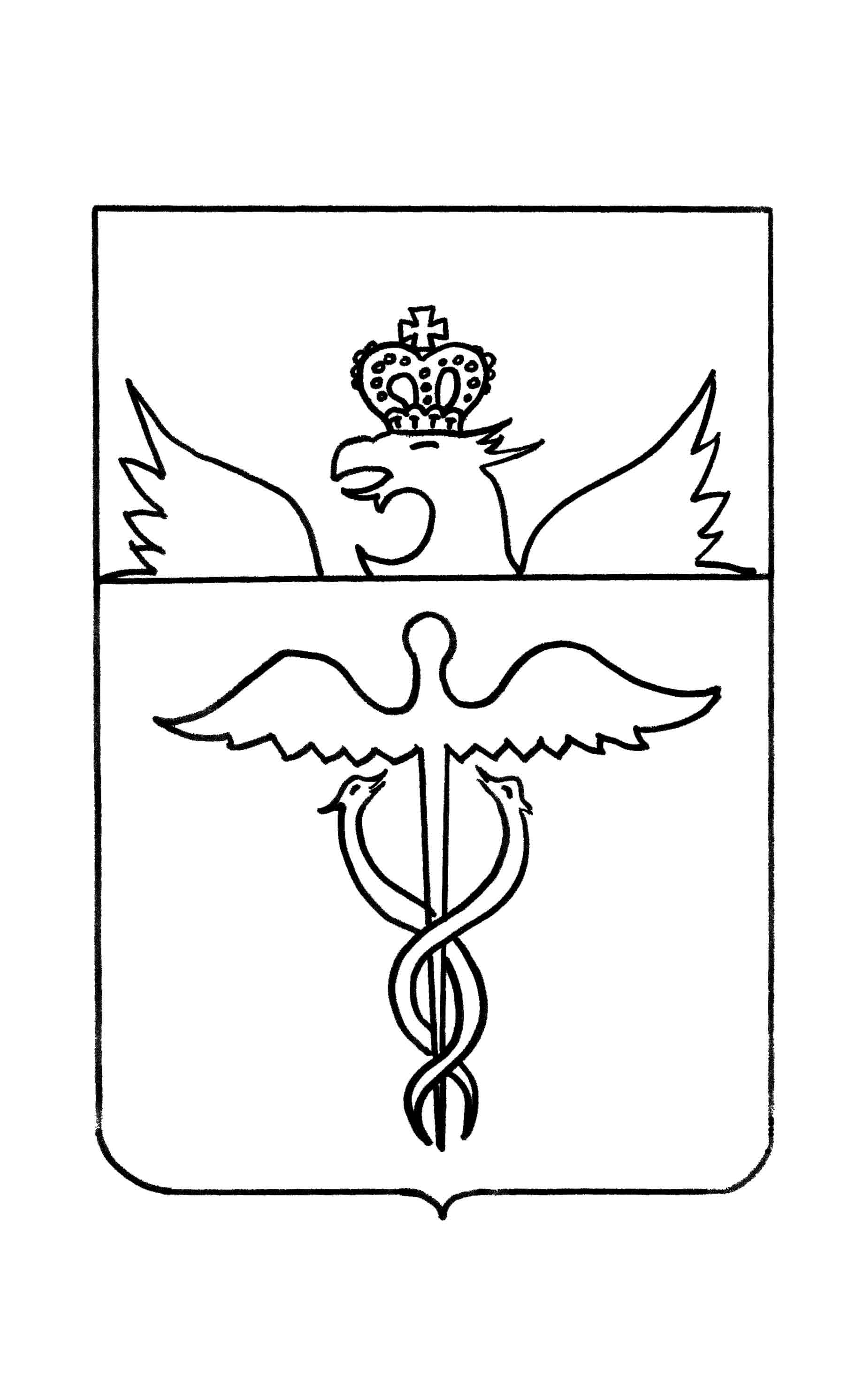 Администрация Бутурлиновского муниципального районаВоронежской областиПОСТАНОВЛЕНИЕот 13.07.2022г. № 698 г. Бутурлиновка В соответствии с Федеральными законами № 210-ФЗ от 27.07.2010 «Об организации предоставления государственных и муниципальных услуг» и № 273-ФЗ от 29.12.2012 «Об образовании в Российской Федерации», распоряжением Правительства Российской Федерации № 729-р от 25.04.2011 «Об утверждении перечня услуг, оказываемых государственными и муниципальными учреждениями и другими организациями, в которых размещается государственное задание (заказ) или муниципальное задание (заказ), подлежащих включению в реестры государственных или муниципальных услуг и предоставляемых в электронной форме», письмом Минпросвещения Российской Федерации от 13.01.2022 №ДГ – 47/06, руководствуясь постановлением администрации Бутурлиновского муниципального района от 27.04.2015 № 501 «О порядке разработки и утверждения административных регламентов предоставления муниципальных услуг», в целях открытости и общедоступности информации по предоставлению муниципальных услуг населению администрация Бутурлиновского муниципального районаПОСТАНОВЛЯЕТ:1. Утвердить административный регламент администрации Бутурлиновского муниципального района Воронежской области по предоставлению муниципальной услуги «Запись на обучение по дополнительной образовательной программе» согласно приложению к настоящему постановлению.2. Отделу правовой работы администрации Бутурлиновского муниципального района обеспечить размещение настоящего постановления на официальном сайте органов местного самоуправления Бутурлиновского муниципального района и опубликовать в периодическом печатном издании «Бутурлиновский муниципальный вестник».  3. Отделу по культуре и спорту администрации Бутурлиновского муниципального района обеспечить размещение настоящего постановления на Региональном портале государственных и муниципальных услуг. 4. Контроль за исполнением настоящего постановления возложить на исполняющего обязанности заместителя главы администрации Бутурлиновского муниципального района Черных Т. И.Приложениек постановлению администрации Бутурлиновского муниципального района Воронежской области от 13.07.2022г .№698Административный регламент предоставления государственной (муниципальной) услуги«Запись на обучение по дополнительной образовательной программе» ОглавлениеОБЩИЕ ПОЛОЖЕНИЯ 3Предмет регулирования Административного регламента 3Круг Заявителей 4Требования к порядку информирования о предоставлении Услуги 4СТАНДАРТ ПРЕДОСТАВЛЕНИЯ УСЛУГИ 8Наименование Услуги 8Организации, предоставляющие Услугу 8Результат предоставления Услуги 8Срок и порядок регистрации Заявления Заявителя о предоставлении Услуги, в том числе в электронной форме9 8. Периоды и сроки предоставления Услуги 9Нормативные правовые акты, регулирующие предоставление Услуги 11Исчерпывающий перечень документов, необходимых для предоставления Услуги, подлежащих представлению Заявителем 11Исчерпывающий перечень документов, необходимых для предоставления Услуги, которые находятся в распоряжении органов власти, органов местного самоуправления или организаций 13Исчерпывающий перечень оснований для отказа в приеме документов, необходимых для предоставления Услуги 14Исчерпывающий перечень оснований для приостановления или отказа в предоставлении Услуги 15Порядок, размер и основания взимания государственной пошлины или иной платы, взимаемой за предоставление Услуги 17Перечень услуг, которые являются необходимыми и обязательными для предоставления Услуги, подлежащих представлению Заявителем, способы их получения, в том числе в электронной форме, порядок их предоставления, а также порядок, размер и основания взимания платы за предоставление таких услуг 17Способы предоставления Заявителем документов, необходимых для получения Услуги 17Способы получения Заявителем результатов предоставления Услуги 20Максимальный срок ожидания в очереди 21Требования к помещениям МФЦ, в которых предоставляется Услуга, к залу ожидания, местам для заполнения Заявлений о предоставлении Услуги, информационным стендам с образцами их заполнения и перечнем документов, необходимых для предоставления Услуги, в том числе к обеспечению доступности указанных объектов для инвалидов, маломобильных групп населения 21Показатели доступности и качества Услуги 23Требования к организации предоставления Услуги в электронной форме 24Требования к организации предоставления Услуги в МФЦ 25СОСТАВ, ПОСЛЕДОВАТЕЛЬНОСТЬ И СРОКИ ВЫПОЛНЕНИЯ АДМИНИСТРАТИВНЫХПРОЦЕДУР (ДЕЙСТВИЙ), ТРЕБОВАНИЯ К ПОРЯДКУ ИХ ВЫПОЛНЕНИЯ 29Состав, последовательность и сроки выполнения административных процедур (действий) при предоставлении Услуги 29ПОРЯДОК И ФОРМЫ КОНТРОЛЯ ЗА ИСПОЛНЕНИЕМ АДМИНИСТРАТИВНОГО РЕГЛАМЕНТА30Порядок осуществления текущего контроля за соблюдением и исполнением ответственными работниками Организации положений Административного регламента и иных нормативных правовых актов, устанавливающих требования к предоставлению Услуги, а также принятием ими решений 30Порядок и периодичность осуществления плановых и внеплановых проверок полноты и качества предоставления Услуги 30Ответственность работников Организации за решения и действия (бездействие), принимаемые (осуществляемые) ими в ходе предоставления Услуги 31Положения, характеризующие требования к порядку и формам контроля за предоставлением Услуги, в том числе со стороны граждан, их объединений и организаций 31ДОСУДЕБНЫЙ (ВНЕСУДЕБНЫЙ) ПОРЯДОК ОБЖАЛОВАНИЯ РЕШЕНИЙ И ДЕЙСТВИЙ (БЕЗДЕЙСТВИЯ) ОРГАНИЗАЦИИ, РАБОТНИКОВ ОРГАНИЗАЦИИ 32Информация для заинтересованных лиц об их праве на досудебное (внесудебное) обжалование действий (бездействия) и (или) решений, принятых (осуществленных) в ходе предоставления Услуги 32Органы государственной власти, организации и уполномоченные на рассмотрение жалобы лица, которым может быть направлена жалоба Заявителя в досудебном (внесудебном) порядке 35Способы информирования Заявителей о порядке подачи и рассмотрения жалобы, в том числе с использованием ЕПГУ 36Перечень нормативных правовых актов, регулирующих порядок досудебного (внесудебного) обжалования решений и действий (бездействия) Организации, работников Организации 36ПРИЛОЖЕНИЕ № 1 37Перечень нормативных правовых актов, регулирующих предоставление Услуги 37ПРИЛОЖЕНИЕ № 2 41Форма Заявления о предоставлении Услуги 41ПРИЛОЖЕНИЕ № 3 43Форма решения об отказе в предоставлении Услуги 43ПРИЛОЖЕНИЕ № 4 47Форма решения об отказе в приеме документов, необходимых для предоставления Услуги 47ПРИЛОЖЕНИЕ № 5 49Форма уведомления о посещении Организации для подписания договора об образовании на обучение по дополнительным общеобразовательным программам, 49ПРИЛОЖЕНИЕ № 6 50Форма договора об образовании 50ПРИЛОЖЕНИЕ № 7 55Описание документов, необходимых для предоставления Услуги 55ПРИЛОЖЕНИЕ № 8 66Порядок выполнения административных действий при обращении Заявителя посредством ЕПГУ (РПГУ) 66Общие положенияПредмет регулирования Административного регламентаНастоящий Административный регламент регулирует отношения, возникающие в связи с предоставлением государственной (муниципальной) услуги «Запись на обучение по дополнительной образовательной программе» (далее – Услуга) организациями, осуществляющими образовательную деятельность на территории исполнительных органов государственной власти (органов местного самоуправления муниципального образования) субъекта Российской Федерации (далее – Организации).Настоящий Административный регламент устанавливает порядок предоставления Услуги и стандарт предоставления Услуги, состав, последовательность и сроки выполнения административных процедур по предоставлению Услуги, требования к порядку их выполнения, в том числе особенности выполнения административных процедур в электронной форме, а также особенности выполнения административных процедур в многофункциональных центрах предоставления государственных и муниципальных услуг на территории органов местного самоуправления муниципального образования субъекта Российской Федерации, формы контроля за предоставлением Услуги, досудебный (внесудебный) порядок обжалования решений и действий (бездействий) Организации (ее работников), многофункциональных центров предоставления государственных и муниципальных услуг (далее – МФЦ), работников МФЦ.Термины и определения, используемые в настоящем Административном регламенте:ИС – информационная система «Навигатор дополнительного образования субъекта Российской Федерации», расположенная в информационно-коммуникационной сети «Интернет» по адресу: www. .рф либо иная информационная система, обеспечивающая возможность передачи данных на ЕПГУ (РПГУ) в рамках предоставления Услуги;ЕАИС ДО – Единая автоматизированная информационная система сбора и анализа данных по учреждениям, программам, мероприятиям дополнительного образования и основным статистическим показателям охвата детей дополнительным образованием в регионах;ЕПГУ - федеральная государственная информационная система «Единый портал государственных и муниципальных услуг (функций)», обеспечивающая предоставление в электронной форме государственных и муниципальных услуг, расположенная в информационно-коммуникационной сети «Интернет» по адресу: www.gosuslugi.ru;РПГУ - региональная государственная информационная система, обеспечивающее предоставление в электронной форме государственных и муниципальных услуг на территории органа местного самоуправления муниципального образования субъекта Российской Федерации, расположенная в информационно-коммуникационной сети «Интернет» по адресу: .ЕСИА - федеральная государственная информационная система «Единая система идентификации и аутентификации в инфраструктуре, обеспечивающей информационно- технологическое взаимодействие информационных систем, используемых для предоставления государственных и муниципальных услуг в электронной форме»;Орган, координирующий предоставление Услуги – орган исполнительной власти (орган местного самоуправления муниципального образования) субъекта Российской Федерации, осуществляющий функции и полномочия учредителя Организации, и курирующий вопросы предоставления Услуги в Организации в рамках сферы своей деятельности;Личный кабинет – сервис ЕПГУ, позволяющий Заявителю получать информацию о ходе обработки Заявлений, поданных посредством ЕПГУ;Основной набор – период основного комплектования групп обучающихся;Дополнительный набор – период дополнительного комплектования групп обучающихся при наличии свободных мест;Система ПФ ДОД – система персонифицированного финансирования дополнительного образования детей, функционирующая в Организациях (за исключением образовательных организаций дополнительного образования детей со специальными наименованиями «детская школа искусств», детская музыкальная школа», «детская хоровая школа», «детская художественная школа», «детская хореографическая школа», «детская театральная школа, «детская цирковая школа», «детская школа художественных ремесел» (далее – детские школы искусств)), на территории муниципального образования субъекта Российской Федерации на основании постановления Правительства субъекта Российской Федерации от № «О системе персонифицированного финансирования дополнительногообразования детей в субъекте Российской Федерации»;Сертификат дополнительного образования – электронная реестровая запись о включении обучающегося (обладателя сертификата) в систему ПФ ДОД, удостоверяющая возможность обладателя сертификата получать в определенном объеме и на определенных условиях образовательные услуги в порядке, установленном законодательством Российской Федерации и законодательством субъекта Российской Федерации, а также правовыми актами органов местного самоуправления.Круг ЗаявителейЛицами, имеющими право на получение Услуги, являются граждане Российской Федерации, иностранные граждане и лица без гражданства либо их уполномоченные представители, обратившиеся в Организацию с Заявлением о предоставлении Услуги (далее – Заявители).Категории Заявителей:лица, достигшие возраста 14 лет (кандидаты на получение Услуги);родители (законные представители) несовершеннолетних лиц – кандидатов на получение Услуги.Предоставление Услуги через ЕПГУ и РПГУ осуществляется исключительно родителям (законным представителям) несовершеннолетних лиц – кандидатов на получение услуги при условии наличия у перечисленных лиц гражданства Российской Федерации.Требования к порядку информирования о предоставлении УслугиПрием Заявителей по вопросу предоставления Услуги осуществляется в соответствии с организационно-распорядительным документом Организации.Размещение и актуализацию справочной информации на ЕПГУ обеспечивает уполномоченное на ведение ЕПГУ должностное лицо в связи с официальным запросом Органа, координирующего предоставление Услуги.Размещение и актуализацию справочной информации на РПГУ обеспечивает уполномоченное на ведение РПГУ должностное лицо в связи с официальным запросом Органа, координирующего предоставление Услуги.Информирование Заявителей по вопросам предоставления Услуги осуществляется:путем размещения информации на официальном сайте органов, координирующих предоставление Услуги, а также на ЕПГУ и РПГУ;работником Организации (ее структурного подразделения) при непосредственном обращении Заявителя в Организацию;путем публикации информационных материалов в средствах массовой информации;путем размещения брошюр, буклетов и других печатных материалов в помещениях Организации, предназначенных для приема Заявителей, а также иных организаций всех форм собственности по согласованию с указанными организациями;посредством телефонной и факсимильной связи;посредством ответов на письменные и устные обращения Заявителей.На официальных сайтах органов, координирующих предоставление Услуги, в целях информирования Заявителей по вопросам предоставления Услуги размещается следующая информация (на ЕПГУ и на РПГУ размещаются ссылки на такую информацию):исчерпывающий перечень документов, необходимых для предоставления Услуги, требования к оформлению указанных документов, а также перечень документов, которые Заявитель вправе представить по собственной инициативе;перечень лиц, имеющих право на получение Услуги;срок предоставления Услуги;результаты предоставления Услуги, порядок представления документа, являющегося результатом предоставления Услуги;исчерпывающий перечень оснований для отказа в приеме документов, необходимых для предоставления Услуги, а также основания для приостановления или отказа в предоставлении Услуги;информация о праве на досудебное (внесудебное) обжалование действий (бездействия) и решений, принятых (осуществляемых) в ходе предоставления Услуги;формы запросов (заявлений, уведомлений, сообщений), используемые при предоставлении Услуги.Информация по вопросам предоставления Услуги и услуг, которые являются необходимыми и обязательными для предоставления Услуги, сведения о ходе предоставления указанных услуг предоставляются бесплатно.На официальных сайтах органов, координирующих предоставление Услуги, дополнительно размещаются:полное наименование и почтовый адрес органов, координирующих предоставление Услуги,;номера телефонов-автоинформаторов (при наличии), справочные номера телефонов органов, координирующих предоставление Услуги,;режим работы исполнительных органов государственной власти (органов местного самоуправления муниципального образования) субъекта Российской Федерации, ответственных за предоставление Услуги, (ее структурных подразделений),;выдержки из нормативных правовых актов, содержащие нормы, регулирующие предоставление Услуги;перечень лиц, имеющих право на получение Услуги;формы запросов (заявлений, уведомлений, сообщений), используемые при предоставлении Услуги, образцы и инструкции по заполнению;порядок и способы предварительной записи по вопросам предоставления Услуги, на получение Услуги;текст Административного регламента с приложениями;краткое описание порядка предоставления Услуги;порядок обжалования решений, действий или бездействия работников органов, координирующих предоставление Услуги, Организации (ее структурных подразделений);информация о возможности участия Заявителей в оценке качества предоставления Услуги, в том числе в оценке эффективности деятельности руководителей органов, координирующих предоставление Услуги, Организации, а также справочно-информационные материалы, содержащие сведения о порядке и способах проведения оценки.При информировании о порядке предоставления Услуги в Организации по телефону работник Организации, приняв вызов по телефону, представляется: называет фамилию, имя, отчество (при наличии), должность, наименование Организации (ее структурного подразделения).Работник Организации обязан сообщить Заявителю график работы, точные почтовый и фактический адреса Организации (ее структурных подразделений), способ проезда к нему, способы предварительной записи для приема по вопросу предоставления Услуги, требования к письменному обращению.Информирование по телефону о порядке предоставления Услуги в Организации осуществляется в соответствии с режимом и графиком работы Организации (ее структурных подразделений).Во время разговора работники Организации (ее структурных подразделений) обязаны произносить слова четко и не прерывать разговор по причине поступления другого звонка.При невозможности ответить на поставленные Заявителем вопросы телефонный звонок переадресовывается (переводится) на другого работника Организации (ее структурного подразделения) либо обратившемуся сообщается номер телефона, по которому можно получить необходимую информацию.При ответах на телефонные звонки и устные обращения по вопросам о порядке предоставления Услуги в Организации работником Организации (ее структурного подразделения) обратившемуся сообщается следующая информация:о перечне лиц, имеющих право на получение Услуги;о нормативных правовых актах, регулирующих вопросы предоставления Услуги (наименование, дата и номер принятия нормативного правового акта);о перечне документов, необходимых для получения Услуги;о сроках предоставления Услуги;об основаниях для отказа в приеме документов, необходимых для предоставления Услуги;об основаниях для приостановления предоставления Услуги, отказа в предоставлении Услуги;о месте размещения на ЕПГУ, РПГУ, официальных сайтах органов, координирующих предоставление Услуги, информации по вопросам предоставления Услуги.Информирование о порядке предоставления Услуги осуществляется также по единому номеру телефона поддержки ЕПГУ 8 800 100-70-10 и по единому номеру телефона поддержки РГПУ .Органы, координирующие предоставление Услуги, разрабатывают информационные материалы по порядку предоставления Услуги – памятки, инструкции, брошюры, макеты и размещают их на официальных сайтах.Органы, координирующие предоставление Услуги, обеспечивают своевременную актуализацию информационных материалов, указанных в пункте 3.11 настоящего Административного регламента, на официальных сайтах .Доступ к информации о сроках и порядке предоставления Услуги осуществляется без выполнения Заявителем каких-либо требований, в том числе без использования программного обеспечения, установка которого на технические средства Заявителя требует заключения лицензионного или иного соглашения с правообладателем программного обеспечения, предусматривающего взимание платы, регистрацию или авторизацию Заявителя, или предоставление им персональных данных.Консультирование по вопросам предоставления Услуги осуществляется бесплатно.Стандарт предоставления УслугиНаименование Услуги4.1. Услуга «Запись на обучение по дополнительной образовательной программе».Организации, предоставляющие УслугуНепосредственное предоставление Услуги осуществляет ОрганизацияОрганизация обеспечивает предоставление Услуги в электронной форме посредством ЕПГУ, РПГУ, в МФЦ, а также в Организации путём подачи заявки посредством ИС по выбору Заявителя.Органами, координирующими предоставление Услуги,в (указать наименование муниципального образования), являются (наименование органа (органов) местного самоуправления, ответственного за предоставление Услуги).Предоставление бесплатного доступа к ЕПГУ для подачи запросов, документов, информации, необходимых для получения Услуги в электронной форме осуществляется в любом МФЦ в пределах территории муниципального образования субъекта Российской Федерации по выбору Заявителя независимо от его места жительства или места пребывания.В целях предоставления Услуги Организация взаимодействует с органами, координирующими предоставление Услуги.Организация не вправе требовать от Заявителя осуществления действий, в том числе согласований, необходимых для получения Услуги и связанных с обращением в иные органы власти, органы местного самоуправления или организации.Результат предоставления УслугиРезультатом предоставления Услуги одно из следующих решений:решение Организации о зачислении на обучение по дополнительной общеобразовательной программе в виде электронной записи в личном кабинете Заявителя в ИС или на ЕПГУ, или на РПГУ;решение Организации об отказе в зачислении на обучение по дополнительной общеобразовательной программе в Организации в виде электронной записи в личном кабинете Заявителя в ИС или на ЕПГУ, или на РПГУ, при наличии оснований для отказа предоставления Услуги, указанных в подразделе 13 настоящего Административного регламента, которое оформляется в соответствии с Приложением № 3 к настоящему Административному регламенту.Результат предоставления Услуги независимо от принятого решения оформляется в виде изменения статуса электронной записи в Личном кабинете Заявителя на ЕПГУ в день формирования при обращении за предоставлением Услуги посредством ЕПГУ, либо в личном кабинете Заявителя на РПГУ при обращении за предоставлением Услуги посредством РПГУ.Результат предоставления Услуги независимо от принятого решения оформляется в виде изменения статуса электронной записи в Личном кабинете Заявителя в ИС в день формирования результата при обращении за предоставлением Услуги посредством ИС.Результат предоставления Услуги независимо от принятого решения оформляется в виде уведомления об изменения статуса электронной записи, которое направляется Заявителю на указанный им контактный адрес электронной почты при обращении за предоставлением Услуги в Организацию или МФЦ.Решение о предоставлении Услуги направляется Заявителю после осуществления сверки оригиналов документов (без необходимости для заявителя подачи в Организацию дополнительных форм в бумажном или электронном виде), необходимых для предоставления Услуги, с данными, указанными в Запросе, которая осуществляется:при отсутствии индивидуального отбора – в течение 4 (Четырех) рабочих дней с момента издания приказа о зачислении на обучение по дополнительным общеразвивающим программам, программам спортивной подготовки либо подписания договора об образовании на обучение по дополнительным общеразвивающим программам в Организации (за исключением детских школ искусств) в рамках системы ПФ ДОД по форме в соответствии с Приложением № 6 к настоящему Административному регламенту (далее – договор ПФ) в соответствии с пунктом8.1.1 настоящего Административного регламента.при наличии индивидуального отбора – в течение 4 (Четырех) рабочих дней с момента окончания процедуры индивидуального отбора (прохождения всеми поступающими на соответствующую образовательную программу всех форм проведения отбора) в соответствии с пунктом 8.1.2 настоящего Административного регламента.Сведения о предоставлении Услуги в течение 1 (Одного) рабочего дня подлежат обязательному размещению в ИС, а также на ЕПГУ, в случае, если заявление о предоставлении услуги подано посредством ЕПГУ.Срок и порядок регистрации Заявления Заявителя о предоставлении Услуги, в томчисле в электронной формеЗаявление о предоставлении Услуги, поданное в электронной форме посредством ЕПГУ до 16:00 рабочего дня, регистрируется в Организации в день его подачи. Заявление, поданное посредством ЕПГУ после 16:00 рабочего дня либо в нерабочий день, регистрируется в Организации на следующий рабочий день.Заявление, поданное в иных формах, предусмотренных законодательством Российской Федерации, регистрируется в Организации в порядке, установленном организационно- распорядительным актом Организации.Периоды и сроки предоставления УслугиУслуга предоставляется в следующие периоды и сроки:При отсутствии индивидуального отбора:Услуга предоставляется в период с 1 января по 31 декабря текущего года;В отношении программ, реализуемых в рамках системы ПФ ДОД, Организациями (за исключением детских школ искусств) в период с 1 января по 30 ноября текущего года;Срок предоставления Услуги – не более 7 (Семи) рабочих дней со дня регистрации Заявления о предоставлении Услуги в Организации. В указанный срок включаются:а) сверка оригиналов документов (без необходимости для заявителя подачи в Организацию дополнительных форм в бумажном или электронном виде), необходимых для участия в индивидуальном отборе и предоставлении Услуги, с данными, указанными в Заявлении;б) принятие решения о предоставлении Услуги.В случае наличия основания для отказа в предоставлении Услуги, предусмотренного пунктом 13.4.7 по причине отсутствия свободных мест в Организации, финансируемых за счет средств соответствующего бюджета (бесплатное обучение) Организация информирует Заявителя о возможности зачисления на свободные места, предусматривающие предоставление платных образовательных услуг за счет средств физических и (или) юридических лиц по договору об оказании платных образовательных услуг (платное обучение) при наличии таких мест, а также при отсутствии иных оснований для отказа в предоставлении Услуги, предусмотренных пунктом 13.4 настоящего Административного регламента, в срок не более 7 (Семи) рабочих дней со дня регистрации Заявления о предоставлении Услуги в Организации.В случае превышения стоимости обучения по дополнительной образовательной программе, установленной Организацией (за исключением детских школ искусств), доступного остатка обеспечения сертификата дополнительного образования, Организация информирует Заявителя о возможности обучения при условии возмещения потребителем разницы между стоимостью образовательной услуги и доступным объемом средств сертификата за счет собственных средств в порядке, предусмотренном нормативным правовым актом органа исполнительной власти Субъекта Российской Федерации об утверждении Правил персонифицированного финансирования дополнительного образования детей.При наличии индивидуального отбора:Предоставление Услуги осуществляется в периоды (сроки), установленные Порядком приема на обучение по дополнительным предпрофессиональным программам, утверждаемым федеральным органом исполнительной власти, осуществляющим функции по выработке государственной политики и нормативно-правовому регулированию в сфере культуры или федеральным органом исполнительной власти, осуществляющим функции по выработке государственной политики и нормативно-правовому регулированию в сфере физической культуры и спорта, по согласованию с федеральным органом исполнительной власти, осуществляющим функции по выработке и реализации государственной политики и нормативно-правовому регулированию в сфере общего образования (далее – Порядок приема на обучение по дополнительным предпрофессиональным программам).Организация самостоятельно устанавливает дату окончания срока приема заявлений в рамках периодов (сроков), установленных Порядком приема на обучение по дополнительным предпрофессиональным программам.Срок предоставления Услуги – не более 45 (Сорока пяти) рабочих дней со дня регистрации Заявления о предоставлении Услуги в Организации. В указанный срок включаются:а) сверка оригиналов документов (без необходимости для заявителя подачи в Организацию дополнительных форм в бумажном или электронном виде), необходимых для участия в индивидуальном отборе и предоставлении Услуги, с данными, указанными в Заявлении;б) информирование Заявителя через личный кабинет на ЕПГУ в течение 10 (Десяти) рабочих дней с момента регистрации Заявления в Организации о необходимости прохождения индивидуального отбора в соответствии с графиком проведения индивидуального отбора, размещаемого на официальном сайте Организации;в) проведение индивидуального отбора;г) принятие решения по итогам индивидуального отбора;д) подачу и рассмотрение Организацией апелляции (при наличии), предусмотренной Порядком приема на обучение по дополнительным предпрофессиональным программам в области искусств;е) повторное прохождение индивидуального отбора (по решению Апелляционной комиссии);ж) принятие решения по итогам повторного прохождения индивидуального отбора (при наличии).В случае наличия оснований для отказа в предоставлении Услуги, предусмотренных и пунктом 13.4.14. по причине недостатка результатов (нехватка баллов) при прохождении индивидуального отбора для зачисления на свободные места, финансируемые за счет средств соответствующего бюджета (бесплатное обучение) для обучения по выбранной программе, Организация при наличии соответствующего решения комиссии по приему, зафиксированного в протоколе, информирует Заявителя о возможности зачисления по результатам пройденного индивидуального отбора (набранным баллам):а) на свободные места, предусматривающие предоставление платных образовательных услуг за счет средств физических и (или) юридических лиц по договору об оказании платных образовательных услуг (платное обучение) при наличии таких мест для обучения по выбранной или иной образовательной программе в Организации;б) на свободные места, финансируемые за счет средств соответствующего бюджета (бесплатное обучение) или за счет средств физических и (или) юридических лиц, для обучения по иной образовательной программе в Организации, при наличии таких мест.При согласии Заявителя решение о предоставлении Услуги принимается в срок не более 45 (Сорока пяти) рабочих дней со дня регистрации Заявления о предоставлении Услуги в Организации.При несогласии с результатами индивидуального отбора Заявитель вправе подать апелляцию в письменном виде по процедуре и (или) результатам проведения индивидуального отбора в апелляционную комиссию Организации не позднее следующего рабочего дня после объявления результатов индивидуального отбора в порядке, определяемом Порядком приема на обучение по дополнительным предпрофессиональным программам в области искусств.Нормативные правовые акты, регулирующие предоставление УслугиАктуальный перечень нормативных правовых актов, регулирующих предоставление Услуги (с указанием их реквизитов и источников официального опубликования), размещен на официальном сайте Организации.Перечень нормативных правовых актов, регулирующих предоставление Услуги, указан в Приложении 1 к настоящему Административному регламенту.Исчерпывающий перечень документов, необходимых для предоставления Услуги, подлежащих представлению ЗаявителемПеречень документов, необходимых для предоставления Услуги, подлежащих представлению Заявителем, независимо от категории и основания для обращения за предоставлением Услуги:Заявление о предоставлении Услуги по форме, приведенной в Приложении 2 к настоящему Административному регламенту (далее – Заявление);документ, удостоверяющий личность кандидата на обучение;документ, удостоверяющий личность Заявителя в случае обращения за предоставлением Услуги в соответствии с пунктом 2.2.2 настоящего Административного регламента законного представителя несовершеннолетнего лица;документ, подтверждающий полномочия представителя Заявителя, в случае обращения за предоставлением Услуги представителя Заявителя;документы об отсутствии медицинских противопоказаний для занятий отдельными видами искусства, физической культурой и спортом;копия документа, подтверждающего регистрацию в системе индивидуального (персонифицированного) учета, либо страхового свидетельства обязательного пенсионного страхования, содержащего данные о номере СНИЛС кандидата на обучениекопия документа, подтверждающего регистрацию в системе индивидуального (персонифицированного) учета, либо страхового свидетельства обязательного пенсионного страхования, содержащего данные о номере СНИЛС Заявителя в случае обращения за предоставлением Услуги в соответствии с пунктом 2.2.2 настоящего Административного регламента законного представителя несовершеннолетнего лица.Перечень документов, необходимых для предоставления Услуги, подлежащих представлению Заявителем при подаче Заявления на предоставление услуги посредством ЕПГУ (сведения о документах заполняются в поля электронной формы на ЕПГУ):Заявление о предоставлении Услуги в электронной форме (далее – Заявление);сведения о документе, удостоверяющем личность кандидата на обучение;сведения о документе, удостоверяющем личность Заявителя при обращении за предоставлением Услуги в соответствии с пунктом 2.3 настоящего Административного регламента законного представителя несовершеннолетнего лица;сведения о документе, подтверждающем полномочия представителя Заявителя, при обращении за предоставлением Услуги в соответствии с пунктом 2.3 настоящего Административного регламента законного представителя несовершеннолетнего лица;сведения о номере СНИЛС кандидата на обучение;сведения о номере СНИЛС Заявителя при обращении за предоставлением Услуги в соответствии с пунктом 2.3 настоящего Административного регламента законного представителя несовершеннолетнего лица.При подаче Заявителем Заявления на предоставление услуги посредством ЕПГУ обеспечивается автоматическое заполнение сведений о документах, предусмотренных пунктами 10.2.2-10.2.3, 10.2.5-10.2.6 настоящего Административного регламента, из цифрового профиля Заявителя в ЕСИА при наличии указанных сведений в цифровом профиле Заявителя в ЕСИА. Если указанные сведения в цифровом профиле Заявителя в ЕСИА отсутствуют, то сведения Заявителем вносятся в электронную форму самостоятельно.Описание требований к документам и формам представления в зависимости от способа обращения приведено в Приложении 8 к настоящему Административному регламенту.Организации запрещено требовать у Заявителя:представления документов и информации или осуществления действий, представление или осуществление которых не предусмотрено нормативными правовыми актами Российской Федерации, нормативными правовыми актами субъекта Российской Федерации, настоящим Административным регламентом для предоставления Услуги;представления документов и информации, в том числе подтверждающих внесение Заявителем платы за предоставление Услуги, которые находятся в распоряжении Организации,органов, предоставляющих муниципальные услуги, иных государственных органов, органов местного самоуправления либо подведомственных государственным органам или органам местного самоуправления организаций, участвующих в предоставлении Услуги, в соответствии с нормативными правовыми актами Российской Федерации, нормативными правовыми актами субъекта Российской Федерации, настоящим Административным регламентом за исключением документов, включенных в определенный частью 6 статьи 7 Федерального закона от 27.07.2010 № 210-ФЗ «Об организации предоставления государственных и муниципальных услуг» перечень документов. (Заявитель вправе представить указанные документы и информацию в Организацию по собственной инициативе);осуществления действий, в том числе согласований, необходимых для получения Услуги и связанных с обращением в иные государственные органы, органы местного самоуправления, организации, за исключением получения услуг и получения документов и информации, предоставляемых в результате предоставления таких услуг, указанных в подразделе 15 настоящего Административного регламента;представления документов и информации, отсутствие и (или) недостоверность которых не указывались при первоначальном отказе в приеме документов, необходимых для предоставления Услуги, либо в предоставлении Услуги, за исключением следующих случаев:а) изменение требований нормативных правовых актов, касающихся предоставления Услуги, после первоначальной подачи Заявления;б) наличие ошибок в Заявлении и документах, поданных Заявителем после первоначального отказа в приеме документов, необходимых для предоставления Услуги, либо в предоставлении Услуги и не включенных в представленный ранее комплект документов, необходимых для предоставления Услуги;в) истечение срока действия документов или изменение информации после первоначального отказа в приеме документов, необходимых для предоставления Услуги, либо в предоставлении Услуги;г) выявление документально подтвержденного факта (признаков) ошибочного или противоправного действия (бездействия) работника Организации при первоначальном отказе в приеме документов, необходимых для предоставления Услуги, либо в предоставлении Услуги, о чем в письменном виде за подписью руководителя Организации при первоначальном отказе в приеме документов, необходимых для предоставления Услуги, уведомляется Заявитель, а также приносятся извинения за доставленные неудобства.Документы из перечня, установленного пунктами 10.1 – 10.2 настоящего Административного регламента, составленные на иностранном языке, подлежат переводу на русский язык. Верность перевода, подлинность подписи переводчика свидетельствуются в порядке, установленном законодательством Российской Федерации о нотариате, либо удостоверяется апостилем в соответствии с «Гаагской конвенцией, отменяющей требование легализации иностранных официальных документов» от 5 октября 1961 года.Исчерпывающий перечень документов, необходимых для предоставления Услуги, которые находятся в распоряжении органов власти, органов местногосамоуправления или организацийОрганизация в порядке межведомственного информационного взаимодействия в целях представления и получения документов и информации для предоставления Услуги, которые находятся в распоряжении органов власти, органов местного самоуправления или организаций, запрашивает:в случае, предусмотренном подпунктом 6.1.1. настоящего Административного регламента, у Администрации данные сертификата дополнительного образования, выданного ранее кандидату на обучение по дополнительным общеразвивающим программам (за исключением получения услуги в детских школах искусств).Непредставление (несвоевременное представление) органами государственной власти, органами местного самоуправления или организациями по межведомственному информационному запросу документов и информации не может являться основанием для отказа в предоставлении Заявителю Услуги.Должностное лицо и (или) работник указанных в пункте 11.2 настоящего Административного регламента органов и организаций, не представившие (несвоевременно представившие) запрошенные и находящиеся в их распоряжении документ или информацию, подлежат административной (статья 19.7 Кодекса об административных правонарушениях), дисциплинарной или иной ответственности в соответствии с законодательством Российской Федерации.Документы, указанные в пункте 11.1 настоящего Административного регламента, могут быть представлены Заявителем самостоятельно по собственной инициативе. Непредставление Заявителем указанных документов не является основанием для отказа Заявителю в предоставлении Услуги.Исчерпывающий перечень оснований для отказа в приеме документов, необходимыхдля предоставления УслугиОснованиями для отказа в приеме документов, необходимых для предоставления Услуги, являются:Заявление направлено адресату не по принадлежности;Заявителем представлен неполный комплект документов, необходимых для предоставления Услуги;документы, необходимые для предоставления Услуги, утратили силу;документы содержат подчистки и исправления текста, не заверенные в порядке, установленном законодательством Российской Федерации;документы содержат повреждения, наличие которых не позволяет в полном объеме использовать информацию и сведения, содержащиеся в документах для предоставления Услуги;некорректное заполнение полей в форме интерактивного Заявления на ЕПГУ или РПГУ недостоверное, неполное либо неправильное, несоответствующее требованиям, установленным настоящим Административным регламентом);подача Заявления и иных документов в электронной форме, подписанных с использованием электронной подписи (далее – ЭП), не принадлежащей Заявителю или представителю Заявителя;поступление Заявления, аналогичного ранее зарегистрированному Заявлению, срок предоставления Услуги по которому не истек на момент поступления такого Заявления.При обращении через ЕПГУ или РПГУ решение об отказе в приеме документов, необходимых для предоставления Услуги, оформляется по форме, приведенной в Приложении 4 к настоящему Административному регламенту, в виде электронного документа направляется в личный кабинет Заявителя на ЕПГУ или РПГУ не позднее первого рабочего дня, следующего за днем подачи Заявления.При наличии основания для отказа в предоставлении Услуги, предусмотренного пунктом 12.1.2 настоящего Административного регламента, в решении об отказе указывается информация о документах, которые не были предоставлены Заявителем.При наличии основания для отказа в предоставлении Услуги, предусмотренного пунктом 12.1.6 настоящего Административного регламента, в решении об отказе указывается информация о том, какое поле либо какие поля были заполнены некорректно.Выдача решения об отказе в приеме документов, необходимых для предоставления Услуги, в случае обращения Заявителя в Организацию или в МФЦ в иных формах, предусмотренных законодательством Российской Федерации, устанавливается организационно- распорядительным актом Организации, который размещается на сайте Организации, а также нормативно-правовым актом органа местного самоуправления муниципального образования субъекта Российской Федерации, регулирующем деятельность МФЦ (указать акт).Отказ в приеме документов, необходимых для предоставления Услуги, не препятствует повторному обращению Заявителя в Организацию или в МФЦ за предоставлением Услуги.Исчерпывающий перечень оснований для приостановления или отказа впредоставлении УслугиОснования для приостановления предоставления Услуги отсутствуют.Прием на обучение по дополнительным предпрофессиональным программам в области искусств проводится на основании результатов индивидуального отбора, проводимого в целях выявления лиц, имеющих необходимые для освоения соответствующей образовательной программы творческие способности и физические данные, в порядке, установленном федеральным органом исполнительной власти, осуществляющим функции по выработке государственной политики и нормативно-правовому регулированию в сфере культуры, по согласованию с федеральным органом исполнительной власти, осуществляющим функции по выработке и реализации государственной политики и нормативно-правовому регулированию в сфере общего образования.Прием на обучение по дополнительным предпрофессиональным программам в области физической культуры и спорта проводится на основании результатов индивидуального отбора, проводимого в целях выявления лиц, имеющих необходимые для освоения соответствующей образовательной программы способности в области физической культуры и спорта, в порядке, установленном федеральным органом исполнительной власти, осуществляющим функции по выработке государственной политики и нормативно-правовому регулированию в сфере физической культуры и спорта, по согласованию с федеральным органом исполнительной власти, осуществляющим функции по выработке и реализации государственной политики и нормативно-правовому регулированию в сфере общего образования.Основаниями для отказа в предоставлении Услуги являются:наличие противоречивых сведений в Заявлении и приложенных к нему документах;несоответствие категории Заявителя кругу лиц, указанных в подразделе2 настоящего Административного регламента;несоответствие документов, указанных в подразделе 10 настоящего Административного регламента, по форме или содержанию требованиям законодательства Российской Федерации;Заявление подано лицом, не имеющим полномочий представлять интересы Заявителя;отзыв Заявления по инициативе Заявителя;наличие медицинских противопоказаний для освоения программ по отдельным видам искусства, физической культуры и спорта;отсутствие свободных мест для обучения по выбранной программе в Организации;достижение Заявителем возраста, препятствующего зачислению на дополнительную образовательную программу, либо недостижение необходимого возраста при наличии возрастных ограничений для обучения по дополнительной образовательной программенеявка в Организацию в течение 4 (Четырех) рабочих дней после получения уведомления о необходимости личного посещения для заключения договора об образовании;доступный остаток обеспечения сертификата дополнительного образования в текущем году меньше стоимости одного занятия в соответствии с установленным расписанием либо сертификат дополнительного образования невозможно использовать для обучения по выбранной программе;неявка на прохождение индивидуального отбора в Организацию;непредставление оригиналов документов, сведения о которых указаны Заявителем в электронной форме Заявления на ЕПГУ или РПГУ, в день проведения индивидуального отбора в Организации либо в случае отсутствия необходимости проведения индивидуального отбора в день подписания договора;несоответствие оригиналов документов сведениям, указанным в электронной форме Заявления на ЕПГУ или РПГУ;недостаток результатов (нехватка баллов) при прохождении индивидуального отбора;недостоверность информации, которая содержится в документах, представленных Заявителем, данным, полученным в результате межведомственного информационного взаимодействия.При подаче заявления через ЕПГУ в личный кабинет заявителя на ЕПГУ поступает ответ с указанием причины отказа, где отмечены поле запроса или документ, сведения или иной фактор, который послужил причиной отказа в предоставлении Услуги.Заявитель вправе отказаться от получения Услуги на основании заявления, написанного в свободной форме, направив по адресу электронной почты или обратившись в Организацию или в МФЦ, а также посредством ЕПГУ или РПГУ в Личном кабинете. На основании поступившего заявления об отказе от предоставления Услуги работником Организации, сотрудником МФЦ принимается решение об отказе в предоставлении Услуги. Факт отказа Заявителя от предоставления Услуги с приложением заявления и решения об отказе в предоставлении Услуги фиксируется в ИС. Отказ от предоставления Услуги не препятствует повторному обращению Заявителя в Организацию или в МФЦ за предоставлением Услуги.Заявитель вправе повторно обратиться в Организацию с Заявлением после устранения оснований, указанных в пункте 13.4 настоящего Административного регламента.Порядок, размер и основания взимания государственной пошлины или иной платы,взимаемой за предоставление УслугиУслуга предоставляется бесплатно.Перечень услуг, которые являются необходимыми и обязательными для предоставления Услуги, подлежащих представлению Заявителем, способы их получения,в том числе в электронной форме, порядок их предоставления, а также порядок, размер и основания взимания платы за предоставление таких услугУслуги, которые являются необходимыми и обязательными для предоставления Услуги, отсутствуют.Способы предоставления Заявителем документов, необходимых для получения УслугиОрганизация обеспечивает предоставление Услуги посредством ЕПГУ, а также в иных формах по выбору Заявителя в соответствии с Федеральным законом от 27.07.2010 № 210-ФЗ «Об организации предоставления государственных и муниципальных услуг».Обращение Заявителя посредством ЕПГУ.Для получения Услуги Заявитель авторизуется на ЕПГУ посредством подтвержденной учетной записи в ЕСИА, затем направляет в Организацию Заявление в электронном виде с использованием специальной интерактивной формы, обеспечивающей автозаполнение необходимых данных из цифрового профиля ЕСИА Заявителя, в том числе с использованием системы межведомственного электронного взаимодействия, за исключением сведений, предусмотренных пунктами 10.2.4 и 10.2.5 настоящего Административного регламента. При авторизации посредством подтвержденной учетной записи в ЕСИА Заявление считается подписанным простой электронной подписью Заявителя, представителя Заявителя, уполномоченного на подписание Заявления.Отправленные документы поступают в Организацию путём размещения в ИС, интегрированной с ЕПГУ.Заявитель уведомляется о получении Организацией Заявления и документов в день его подачи посредством изменения статуса Заявления в Личном кабинете Заявителя на ЕПГУ.В случае необходимости проведения индивидуального отбора в Организации Заявитель информируется через личный кабинет на ЕПГУ в течение 10 (Десяти) рабочих дней о необходимости прохождения индивидуального отбора в соответствии с графиком проведения индивидуального отбора, размещаемого на официальном сайте Организации.Информация о дате, времени и месте проведения индивидуального отбора размещается на информационном стенде и официальном сайте Организации не позднее, чем за 3 (Три) рабочих дня до даты проведения индивидуального отбора.Для прохождения индивидуального отбора Заявитель предоставляет в Организацию оригиналы документов, сведения о которых указаны в Заявлении, ранее направленном Заявителем посредством ЕПГУ.В случае отсутствия оснований для отказа в предоставлении Услуги, указанных в подразделе 13 настоящего Административного регламента, в течение 4 (Четырех) рабочих дней после проведения индивидуального отбора в Личный кабинет Заявителя на ЕПГУ направляется уведомление о предоставлении Услуги..В случае отсутствия необходимости проведения индивидуального отбора в Организации Заявителю в течение 4 (Четырех) рабочих дней с даты регистрации Заявления в Организации в Личный кабинет на ЕПГУ направляется уведомление о необходимости в течение 4 (Четырех) рабочих дней подписания договора посредством функционала Личного кабинета на ЕПГУ в соответствии с пунктом 6.2.1.2 настоящего Административного регламента.Обращение Заявителя посредством РПГУ.Для получения Услуги Заявитель авторизуется на РПГУ посредством подтвержденной учетной записи в ЕСИА, затем направляет в Организацию Заявление в электронном виде с использованием специальной интерактивной формы, обеспечивающей автозаполнение необходимых данных из цифрового профиля ЕСИА Заявителя, в том числе с использованием системы межведомственного электронного взаимодействия, за исключением сведений, предусмотренных пунктами 10.2.4 и 10.2.5 настоящего Административного регламента. При авторизации посредством подтвержденной учетной записи в ЕСИА Заявление считается подписанным простой электронной подписью Заявителя, представителя Заявителя, уполномоченного на подписание Заявления.Отправленные документы поступают в Организацию путём размещения в интегрированной с РПГУ ИС.Заявитель уведомляется о получении Организацией Заявления и документов в день его подачи посредством изменения статуса Заявления в Личном кабинете Заявителя на РПГУ.В случае необходимости проведения индивидуального отбора в Организации Заявитель информируется через личный кабинет на РПГУ в течение 10 (Десяти) рабочих дней о необходимости прохождения индивидуального отбора в соответствии с графиком проведения индивидуального отбора, размещаемого на официальном сайте Организации.Информация о дате, времени и месте проведения индивидуального отбора размещается на информационном стенде и официальном сайте Организации не позднее, чем за 3 (Три) рабочих дня до даты проведения индивидуального отбора.Для прохождения индивидуального отбора Заявитель предоставляет в Организацию оригиналы документов, сведения о которых указаны в Заявлении, ранее направленном Заявителем посредством РПГУ.В случае отсутствия оснований для отказа в предоставлении Услуги, указанных в подразделе 13 настоящего Административного регламента, в течение 4 (Четырех) рабочих дней после проведения индивидуального отбора в Личный кабинет Заявителя на РПГУ направляется уведомление о предоставлении Услуги.В случае отсутствия необходимости проведения индивидуального отбора в Организации Заявителю в течение 4 (Четырех) рабочих дней с даты регистрации Заявления в Организации в Личный кабинет на РПГУ направляется уведомление, о необходимости посетить Организацию для предоставления оригиналов документов и подписания договора в соответствии с пунктом 6.2.1.2 настоящего Административного регламента.Обращение Заявителя посредством ИС.Для получения Услуги Заявитель авторизуется в ИС, затем заполняет Заявление в электронном виде с использованием специальной интерактивной формы. При авторизации в ИС Заявление считается подписанным простой ЭП Заявителя, представителя Заявителя, уполномоченного на подписание Заявления.Заполненное Заявление отправляется Заявителем в Организацию.Заявитель уведомляется о получении Организацией Заявления и документов в день его подачи посредством изменения статуса Заявления в ИС.В случае необходимости проведения индивидуального отбора в Организации Заявитель в течение 10 (Десяти) рабочих дней информируется посредством электронной почты Заявителя, указанной при регистрации в ИС, о необходимости прохождения индивидуального отбора в соответствии с графиком проведения индивидуального отбора, размещаемого на официальном сайте Организации.Информация о дате, времени и месте проведения индивидуального отбора размещается на информационном стенде и официальном сайте Организации не позднее, чем за 3 (Три) рабочих дня до даты проведения индивидуального отбора.Для прохождения индивидуального отбора Заявитель предоставляет в Организацию оригиналы документов, сведения о которых указаны в Заявлении, ранее направленном Заявителем посредством ИС.В случае отсутствия оснований для отказа в предоставлении Услуги, указанных в подразделе 13 настоящего Административного регламента, в течение 4 (Четырех) рабочих дней после проведения индивидуального отбора на электронную почту Заявителя, указанную при регистрации в ИС, направляется уведомление о предоставлении Услуги.В случае отсутствия необходимости проведения индивидуального отбора в Организации Заявителю в течение 4 (четырех) рабочих дней с даты регистрации Заявления в Организации на электронную почту Заявителя, указанную при регистрации в ИС, направляется уведомление по форме, приведенной в Приложении 5 к настоящему Административному регламенту, о необходимости посетить Организацию для предоставления оригиналов документов и подписания договора в соответствии с пунктом 6.2.1.2 настоящего Административного регламента.Выбор Заявителем способа подачи Заявления и документов, необходимых для получения Услуги, осуществляется в соответствии с законодательством Российский Федерации.Порядок приема документов, необходимых для предоставления Услуги, в иных формах в соответствии с Федеральным законом от 27.07.2010№ 210-ФЗ «Об организации предоставления государственных и муниципальных услуг» устанавливается организационно-распорядительным актом Организации, который размещается на сайте Организации.Обращение Заявителя посредством МФЦ.Для получения Услуги Заявитель обращается в МФЦ, где предоставляет пакет документов, предусмотренных пунктом 10.1 настоящего Административного регламента.Заявление о предоставлении Услуги заполняется на основании сведений, указанных в документах, предоставленных Заявителем, и распечатывается работником МФЦ, подписывается Заявителем в присутствии работника МФЦ.В случае наличия оснований, предусмотренных подразделом 12 настоящего Административного регламента, работником МФЦ Заявителю выдается решение об отказе в приеме документов с указанием причин отказа в срок не позднее 30 минут с момента получения от Заявителя (представителя Заявителя) документов.При отсутствии оснований для отказа в приеме документов работник МФЦ принимает у Заявителя документы, необходимые для предоставления услуги, и подписанное Заявителем или представителем Заявителя в присутствии работника МФЦ заявление о предоставлении Услуги.Специалист МФЦ выдает Заявителю выписку из электронного журнала регистрации обращений, которая содержит опись о приеме Заявления, документов с указанием их перечня и количества листов, регистрационного номера Заявления, даты получения документов от Заявителя и плановой даты готовности результата предоставления услуги.Специалист МФЦ сканирует представленные Заявителем документы и формирует электронное дело в Модуле Единой информационной системы оказания услуг, установленный в МФЦ (далее - Модуль МФЦ ЕИС ОУ). Электронное дело (Заявление, прилагаемые к нему документы, выписка) поступает из Модуля МФЦ ЕИС ОУ в ИС в день его формирования.Заявитель уведомляется о получении Организацией Заявления и документов в день его подачи специалистом МФЦ.Обращение Заявителя в Организацию.Для получения Услуги Заявитель обращается в Организацию, где предоставляет пакет документов, предусмотренных пунктом 10.1 настоящего Административного регламента.Заявление о предоставлении Услуги заполняется на основании сведений, указанных в документах, предоставленных Заявителем, и подписывается Заявителем в присутствии работника Организации.В случае наличия оснований, предусмотренных подразделом 12 настоящего Административного регламента, работником Организации Заявителю сообщается об отказе в приеме документов с указанием причин отказа в срок не позднее 30 минут с момента получения от Заявителя (представителя Заявителя) документов. Решение об отказе в приеме документов, необходимых для предоставления Услуги, составляется по форме согласно Приложению 4, подписывается работником Организации и выдается Заявителю в бумажной форме.При отсутствии оснований для отказа в приеме документов работник Организации принимает у Заявителя документы, необходимые для предоставления услуги, и подписанное Заявителем или представителем Заявителя в присутствии работника Организации заявление о предоставлении Услуги.Работник Организации выдает Заявителю расписку о получении документов с указанием даты их получения и регистрационного номера Заявления.В случае необходимости проведения индивидуального отбора Организация в течение 10 (Десяти) рабочих дней с даты регистрации заявления о предоставлении услуги информирует Заявителя посредством электронной почты и (или) телефону Заявителя, указанных в Заявлении, о необходимости прохождения индивидуального отбора в соответствии с графиком проведения индивидуального отбора, размещаемого на официальном сайте Организации.Способы получения Заявителем результатов предоставления УслугиЗаявитель уведомляется о ходе рассмотрения и готовности результата предоставления Услуги следующими способами:личного кабинета на ЕПГУ или РПГУ, и в ИС;по электронной почте;Заявитель может самостоятельно получить информацию о ходе рассмотрения и готовности результата предоставления Услуги посредством:а) личного кабинета на ЕПГУ или РПГУ, и в ИС;б) по бесплатному единому номеру телефона поддержки ЕПГУ 8 800 100-70-10; в) по бесплатному единому номеру телефона поддержки РПГУ 8 ; г) в МФЦ;д) в Службе технической поддержки ИС 8 .Способы получения результата Услуги:В Личном кабинете на ЕПГУ или РПГУ.Результат предоставления Услуги независимо от принятого решения направляется Заявителю в Личный кабинет на ЕПГУ или РПГУ.В случае принятия предварительного решения о предоставлении Услуги Заявителю направляется уведомление в Личный кабинет на ЕПГУ.В Личном кабинете Заявителя в ИС.Результат предоставления Услуги независимо от принятого решения направляется Заявителю в Личный кабинет в ИС.В случае принятия предварительного решения о предоставлении Услуги Заявителю направляется уведомление на электронную почту Заявителя, указанную при регистрации в ИС.В МФЦ на бумажном носителе (если результат предоставления услуги был заявлен в личном кабинете на РПГУ). В любом МФЦ Заявителю обеспечена возможность получения результата предоставления услуги в форме электронного документа на бумажном носителе. В этом случае специалистом МФЦ распечатывается из Модуля МФЦ ЕИС ОУ результат предоставления услуги на бумажном носителе, заверяется подписью уполномоченного работника МФЦ и печатью МФЦ.В Организации в виде выписки из приказа о зачислении на обучение по дополнительным общеобразовательным программам, по форме, установленной Организацией, в случае получения договора об образовании на бумажном носителе в день подписания Договора.Выдача (направление) результата предоставления Услуги в иных формах, предусмотренных законодательством Российской Федерации, по выбору Заявителя, осуществляется в порядке, предусмотренном организационно – распорядительным актом Организации.Максимальный срок ожидания в очередиМаксимальный срок ожидания в очереди при личной подаче Заявления в МФЦ при получении результата предоставления Услуги не должен превышать 25 минут.Требования к помещениям МФЦ, в которых предоставляется Услуга, к залу ожидания, местам для заполнения Заявлений о предоставлении Услуги, информационным стендам собразцами их заполнения и перечнем документов, необходимых для предоставления Услуги, в том числе к обеспечению доступности указанных объектов для инвалидов, маломобильных групп населенияПри предоставлении Услуги в МФЦ создаются условия инвалидам и другим маломобильным группам населения для беспрепятственного доступак помещениям, в которых предоставляется Услуга, и беспрепятственного их передвижения в указанных помещениях.Предоставление Услуги осуществляется в специально выделенных для этой цели помещениях, которые располагаются, по возможности, на нижних этажах зданий и имеют отдельный вход.Помещения, в которых осуществляется предоставление Услуги, должны обеспечивать свободный доступ к ним и к предоставляемым в них услугам инвалидам и другим маломобильным группам населения, удовлетворять их потребность в беспрепятственном самостоятельном передвижении по территории, на которой расположены помещения МФЦ, входа в такие объекты и выхода из них, посадки в транспортное средство и высадки из него, в том числе с использованием кресла-коляски, а также соответствовать нормам и правилам, установленным законодательством Российской Федерации.Здания, в которых осуществляется предоставление Услуги, должны быть оснащены следующими специальными приспособлениями и оборудованием:специальными указателями около строящихся и ремонтируемых объектов;звуковой сигнализацией у светофоров;телефонами-автоматами или иными средствами связи, доступными для инвалидов;санитарно-гигиеническими помещениями;пандусами и поручнями у лестниц при входах в здание;пандусами при входах в здания, пандусами или подъемными пандусами, или подъемными устройствами у лестниц на лифтовых площадках;средствами дублирования необходимой для инвалидов звуковой и зрительной информации, а также надписей, знаков и иной текстовой и графической информации знаками, выполненными рельефно-точечным шрифтом Брайля.На каждой стоянке (остановке) транспортных средств мест отдыха выделяется не менее 10 (Десяти) процентов мест (но не менее одного места) для бесплатной парковки транспортных средств, управляемых инвалидами I, II групп, а также инвалидами III группы в порядке, установленном законодательством Российской Федерации, и транспортных средств, перевозящих таких инвалидов и (или) детей-инвалидов.Помещения, в которых осуществляется предоставление Услуги, должны соответствовать требованиям, установленным постановлением Правительства Российской Федерации от 22.12.2012 № 1376 «Об утверждении Правил организации деятельности многофункциональных центров предоставления государственных и муниципальных услуг».Количество мест ожидания определяется исходя из фактической нагрузки и возможностей для их размещения в здании.Места ожидания должны соответствовать комфортным условиям для Заявителей и оптимальным условиям работы работников.В помещениях, в которых осуществляется предоставление Услуги, созданы условия для обслуживания инвалидов (включая инвалидов, использующих кресла-коляски и собак- проводников):беспрепятственный доступ к помещениям МФЦ, где предоставляется Услуга;возможность самостоятельного или с помощью работников работников МФЦ передвижения по территории, на которой расположены помещения;возможность посадки в транспортное средство и высадки из него перед входом в помещения, в том числе с использованием кресла-коляски и при необходимости с помощью работников МФЦ;оснащение специальным оборудованием для удобства и комфорта инвалидов помещения для возможного кратковременного отдыха в сидячем положении при нахождении в помещении;сопровождение инвалидов, имеющих стойкие расстройства функции зрения и самостоятельного передвижения, и оказание им помощи в помещениях.Показатели доступности и качества УслугиОценка доступности и качества предоставления Услуги должна осуществляться по следующим показателям:степень информированности граждан о порядке предоставления Услуги (доступность информации о Муниципальной услуге, возможность выбора способа получения информации);возможность выбора Заявителем форм предоставления Услуги, в том числе в электронной форме посредством ЕПГУ или РПГУ;обеспечение бесплатного доступа к ЕПГУ или РПГУ для подачи Заявлений, документов, информации, необходимых для получения Услуги в электронной форме, в любом МФЦ в пределах территории органа местного самоуправления муниципального образования субъекта Российской Федерации по выбору Заявителя независимо от его места жительства или места пребывания;доступность обращения за предоставлением Услуги, в том числе для инвалидов и других маломобильных групп населения;соблюдения установленного времени ожидания в очереди при подаче Заявления и при получении результата предоставления Услуги;соблюдение сроков предоставления Услуги и сроков выполнения административных процедур при предоставлении Услуги;отсутствие обоснованных жалоб со стороны Заявителей по результатам предоставления Услуги;предоставление возможности получения информации о ходе предоставления Услуги, в том числе с использованием ЕПГУ или РПГУ.При предоставлении Услуги в электронной форме с использованием ЕПГУ или РПГУ обеспечивается возможность оценки качества предоставления Услуги, а также передача оценок качества оказания услуги в автоматизированную информационную систему «Информационно-аналитическая система мониторинга качества государственных услуг».Оценка заявителем качества предоставления услуги в электронной форме не является обязательным условием для продолжения предоставления Организацией услуги.В целях предоставления Услуги, консультаций и информирования о ходе предоставления Услуги осуществляется прием Заявителей по предварительной записи. Запись на прием проводится при личном обращении Заявителя или с использованием средств телефонной связи, а также через сеть Интернет, в том числе через официальный сайт Организации.Требования к организации предоставления Услуги в электронной формеВ целях предоставления Услуги в электронной форме с использованием ЕПГУ или РПГУ Заявителем направляется в Организацию Заявление в электронном виде с использованием специальной интерактивной формы, обеспечивающей автозаполнение необходимых данных из цифрового профиля ЕСИА Заявителя, в том числе с использованием системы межведомственного электронного взаимодействия, за исключением сведений, предусмотренных пунктами 10.2.4 и 10.2.5 настоящего Административного регламента.При предоставлении Услуги в электронной форме осуществляются:предоставление в порядке, установленном настоящим Административным регламентом, информации Заявителю и обеспечение доступа Заявителя к сведениям о Муниципальной услуге;подача Заявления и документов, необходимых для предоставления Услуги, в Организацию с использованием ЕПГУ или РПГУ;поступление Заявления и документов, необходимых для предоставления Услуги, в интегрированную с ЕАИС ДО, ЕПГУ или РПГУ ИС;обработка и регистрация Заявления и документов, необходимых для предоставления Услуги, в ИС;получение Заявителем уведомлений о ходе предоставлении Услуги в Личный кабинет на ЕПГУ или РПГУ;взаимодействие Организации и иных органов, предоставляющих государственные и муниципальные услуги, участвующих в предоставлении Услуги и указанных в подразделах 5 и 11 настоящего Административного регламента, посредством системы электронного межведомственного информационного взаимодействия;получение Заявителем сведений о ходе предоставления Услуги посредством информационного сервиса «Узнать статус Заявления» посредством личного кабинета ЕПГУ;получение Заявителем результата предоставления Услуги в Личном кабинете на ЕПГУ или РПГУ в виде электронного документа;направление жалобы на решения, действия (бездействие) Организации, работников Организации в порядке, установленном в разделе V настоящего Административного регламента.Требования к форматам заявлений и иных документов, представляемых в форме электронных документов, необходимых для предоставления государственных и муниципальных услуг на территории органа местного самоуправления муниципального образования субъекта Российской Федерации, утверждены НАИМЕНОВАНИЕ АКТА:Электронные документы представляются в следующих форматах: а. xml – для формализованных документов;б. doc, docx, odt – для документов с текстовым содержанием, не включающим формулы (за исключением документов, указанных в подпункте «в» настоящего пункта);в. xls, xlsx, ods – для документов, содержащих расчеты;г. pdf, jpg, jpeg – для документов с текстовым содержанием, в том числе включающих формулы и (или) графические изображения (за исключением документов, указанных в подпункте«в» настоящего пункта), а также документов с графическим содержанием.Допускается формирование электронного документа путем сканирования непосредственно с оригинала документа (использование копий не допускается), котороеосуществляется с сохранением ориентации оригинала документа в разрешении 300-500 dpi(масштаб 1:1) с использованием следующих режимов:а) «черно-белый» (при отсутствии в документе графических изображений и (или) цветного текста);б) «оттенки серого» (при наличии в документе графических изображений, отличных от цветного графического изображения);в) «цветной» или «режим полной цветопередачи» (при наличии в документе цветных графических изображений либо цветного текста);г) сохранением всех аутентичных признаков подлинности, а именно: графической подписи лица, печати, углового штампа бланка;д) количество файлов должно соответствовать количеству документов, каждый из которых содержит текстовую и (или) графическую информацию.Электронные документы должны обеспечивать:а) возможность идентифицировать документ и количество листов в документе;б) возможность поиска по текстовому содержанию документа и возможность копирования текста (за исключением случаев, когда текст является частью графического изображения);в) содержать оглавление, соответствующее смыслу и содержанию документа;г) для документов, содержащих структурированные по частям, главам, разделам (подразделам) данные и закладки, обеспечивающие переходы по оглавлению и (или) к содержащимся в тексте рисункам и таблицам.Документы, подлежащие представлению в форматах xls, xlsx или ods, формируются в виде отдельного электронного документа.Максимально допустимый размер прикрепленного пакета документов не должен превышать 10 ГБ.Требования к организации предоставления Услуги в МФЦОрганизация предоставления Услуги в МФЦ осуществляется в соответствии с соглашением о взаимодействии между МФЦ и Организацией:бесплатный доступ заявителей к РПГУ для обеспечения возможности получения Услуги в электронной форме;представление интересов заявителей при взаимодействии с Организацией, предоставляющей Услугу;прием и регистрация заявления и документов, необходимых для предоставления Услуги (в случае подачи документов на бумажном носителе в окно к оператору);составление на основании комплексного запроса заявлений на предоставление конкретных Услуг, указанных в комплексном запросе, подписание таких заявлений и скрепление их печатью МФЦ, формирование комплектов документов, необходимых для получения Услуг, указанных в комплексном запросе, направление указанных заявлений и комплектов документов в органы, Организацию, предоставляющие Услуги;передача принятых от Заявителя заявления и документов (в случае подачи документов на бумажном носителе в окно к оператору) посредством Модуля МФЦ ЕИС ОУ в ЕИСДОП; выдача заявителю результата предоставления Услуги в форме электронного экземпляра на бумажном носителе в сроки, установленные соглашением о взаимодействии.информирование заявителей о порядке предоставления Услуги, в том числепосредством комплексного запроса, в МФЦ, о ходе выполнения Заявлений о предоставлении Услуги, комплексных запросов, а также по иным вопросам, связанным с предоставлением услуги, а также консультирование заявителей о порядке предоставления услуги в МФЦ (в случае подачи документов и выдаче результата на бумажном носителе).Информирование и консультирование заявителей о порядке предоставления Услуги, ходе рассмотрения Заявлений о предоставлении Услуги, а также по иным вопросам, связанным с предоставлением Услуги, в МФЦ осуществляются бесплатно.Перечень МФЦ органа местного самоуправления муниципального образования субъекта Российской Федерации размещен на сайте Полное наименование организации (далее – краткое наименование организации).В МФЦ исключается взаимодействие Заявителя с должностными лицами Организации, предоставляющими услугу.При предоставлении услуги в МФЦ, при выдаче результата предоставления Услуги в МФЦ (в том числе при выдаче результата предоставление Услуги в форме экземпляра электронного документа на бумажном носителе) работниками МФЦ запрещается требовать от Заявителя:предоставления документов и информации или осуществления действий, предоставление или осуществление которых не предусмотрено нормативными правовыми актами, регулирующими отношения, возникающие в связи с предоставлением Услуги;осуществления действий, в том числе согласований, необходимых для получения Услуги и связанных с обращением в иные органы местного самоуправления, организации, за исключением получения Услуг;представления документов и информации, отсутствие и (или) недостоверность которых не указывались при первоначальном отказе в приеме документов, необходимых для предоставления Услуги, либо в предоставлении Услуги, за исключением случаев, предусмотренных пунктом 4 части 1 статьи 7 Федерального закона от 27.07.2010 № 210-ФЗ«Об организации предоставления государственных и муниципальных услуг».При предоставлении Услуги в соответствии с соглашением о взаимодействии работники МФЦ обязаны:предоставлять на основании запросов и обращений органов государственных власти Российской Федерации, органов государственной власти субъектов Российской Федерации, органов местного самоуправления, физических и юридических лиц необходимые сведения по вопросам, относящимся к порядку предоставления услуги в МФЦ;обеспечивать защиту информации, доступ к которой ограничен в соответствии с законодательством Российской Федерации, а также соблюдать режим обработки и использования персональных данных;при приеме Заявлений о предоставлении услуги и выдаче документов устанавливать личность заявителя на основании документа, удостоверяющего личность Заявителя, в соответствии с законодательством Российской Федерации, а также проверять соответствие копий представляемых документов (за исключением нотариально заверенных) их оригиналам;соблюдать требования соглашений о взаимодействии;осуществлять взаимодействие с Организацией, предоставляющей Услугу в соответствии с соглашениями о взаимодействии, иными нормативными правовыми актами, регулирующими порядок предоставления Услуги, настоящим Административным регламентом.При реализации своих функций в соответствии с соглашениями о взаимодействииМФЦ обязан:а) предоставлять на основании запросов и обращений федеральных государственных органов и их территориальных органов, органов государственных внебюджетных фондов, органов государственной власти субъекта Российской Федерации, органов местного самоуправления, физическихи юридических лиц необходимые сведения по вопросам, относящимся к установленной сфере деятельности МФЦ;б) обеспечивать защиту информации, доступ к которой ограничен в соответствии с федеральным законом, а также соблюдать режим обработки и использования персональных данных;в) при приеме Заявлений о предоставлении услуги либо комплексных запросов и выдаче документов устанавливать личность заявителя на основании паспорта гражданина Российской Федерации и иных документов, удостоверяющих личность заявителя, в соответствии с законодательством Российской Федерации, а также проверять соответствие копий представляемых документов (за исключением нотариально заверенных) их оригиналам;г) соблюдать требования соглашений о взаимодействии;д) осуществлять взаимодействие с Организацией, предоставляющей Услугу в соответствии с соглашениями о взаимодействии, иными нормативными правовыми актами, регулирующими порядок предоставления Услуги, настоящим Административным регламентом.МФЦ, его работники несут ответственность, установленную законодательствомРоссийской Федерации, в случае подачи документов Заявителем и выдаче результата на бумажном носителе в МФЦ:а) за полноту передаваемых Организации, предоставляющей Услугу, Заявлений о предоставлении Услуги и их соответствие передаваемым заявителем в МФЦ сведениям, иных документов, принятых от Заявителя;б) за полноту и соответствие комплексному запросу передаваемых Организации, предоставляющей услугу, составленных на основании комплексного запроса, иных документов, информации и (или) сведений, необходимых для предоставления услуг, указанных в комплексном запросе;в) за своевременную передачу Организации, предоставляющей услугу, Заявлений о предоставлении услуги, заявлений, составленных на основании комплексных запросов, иных сведений, документов и (или) информации, принятых от заявителя, а также за своевременную выдачу заявителю документов, переданных в этих целях в МФ Организацией, предоставляющей Услугу;г) за соблюдение прав субъектов персональных данных, за соблюдение законодательства Российской Федерации, устанавливающего особенности обращения с информацией, доступ к которой ограничен законодательствам Российской Федерации.Вред, причиненный физическим лицам в результате ненадлежащего исполнениялибо неисполнения МФЦ и его работниками порядка предоставления услуги установленного Административным регламентом и иными нормативными правовыми актами Российской Федерации, нормативными правовыми актами субъекта Российской Федерации возмещается МФЦ в соответствии с законодательством Российской Федерации.За нарушение работниками МФЦ порядка предоставления услуги, повлекшее не предоставление услуги Заявителю либо предоставление услуги Заявителю с нарушением установленных сроков, установленных настоящим Административным регламентомпредусмотрена административная ответственность.Стандарт организации деятельности многофункциональных центров предоставления государственных и муниципальных услуг в субъекте Российской Федерации утвержден наименование акта субъекта Российской Федерации.Состав, последовательность и сроки выполнения административных процедур (действий), требования к порядку их выполненияСостав, последовательность и сроки выполнения административных процедур (действий)при предоставлении УслугиПеречень административных процедур:прием и регистрация Заявления и документов, необходимых для предоставления Услуги;формирование и направление межведомственных информационных запросов в органы (организации), участвующие в предоставлении Услуги;рассмотрение документов и принятие предварительного решения;проведение индивидуального отбора (при необходимости);принятие решения о предоставлении (об отказе в предоставлении) Услуги и оформление результата предоставления Услуги;выдача результата предоставления Услуги Заявителю.Каждая административная процедура состоит из административных действий. Перечень и содержание административных действий, составляющих каждую административную процедуру, приведен в Приложении 9 к настоящему Административному регламенту.Исправление допущенных опечаток и ошибок в документах, выданных в результате предоставления Услуги, осуществляется в следующем порядке:Заявитель при обнаружении опечаток и ошибок в документах, выданных в результате предоставления Услуги, обращается в Организацию (лично, по почте, электронной почте) с заявлением о необходимости исправления опечаток и ошибок, которое содержит их описание.Организация обеспечивает устранение опечаток и ошибок в документах, являющихся результатом предоставления Услуги.Срок устранения опечаток и ошибок не должен превышать 5 (Пяти) рабочих дней с момента регистрации заявления, указанного в подпункте 23.3.1 настоящего Административного регламента.При самостоятельном выявлении работником Организации допущенных им технических ошибок (описка, опечатка и прочее) и принятии решения о необходимости их устранения:Заявитель уведомляется о необходимости переоформления выданных документов, в том числе посредством направления почтового отправления по адресу, указанному в Заявлении, не позднее следующего дня с момента обнаружения ошибок;исправление технических ошибок осуществляется в течение 5 (Пяти) рабочихдней.23.4. Исправление технических ошибок в выданных в результате предоставления Услугидокументах не влечет за собой приостановление или прекращение оказания Услуги.Порядок и формы контроля за исполнением Административного регламентаПорядок осуществления текущего контроля за соблюдением и исполнением ответственными работниками Организации положений Административного регламента и иных нормативных правовых актов, устанавливающих требования к предоставлениюУслуги, а также принятием ими решенийТекущий контроль за соблюдением и исполнением ответственными работниками Организации положений настоящего Административного регламента и иных нормативных правовых актов, устанавливающих требования к предоставлению Услуги, а также принятия ими решений осуществляется в порядке, установленном организационно – распорядительным актом Организации, который включает порядок выявления и устранения нарушений прав Заявителей, рассмотрения, принятия решений и подготовку ответов на обращения Заявителей, содержащих жалобы на решения, действия (бездействие) работников Организации.Требованиями к порядку и формам текущего контроля за предоставлением Услуги являются:независимость;тщательность.Независимость текущего контроля заключается в том, что работник Организации, уполномоченный на его осуществление, не находится в служебной зависимости от работника Организации, участвующего в предоставлении Услуги, в том числе не имеет близкого родства или свойства (родители, супруги, дети, братья, сестры, а также братья, сестры, родители, дети супругов и супруги детей) с ним.Работники Организации, осуществляющие текущий контроль за предоставлением Услуги, обязаны принимать меры по предотвращению конфликта интересов при предоставлении Услуги.Тщательность осуществления текущего контроля за предоставлением Услуги состоит в исполнении работниками Организации обязанностей, предусмотренных настоящим подразделом.Порядок и периодичность осуществления плановых и внеплановых проверок полнотыи качества предоставления УслугиПорядок и периодичность осуществления плановых и внеплановых проверок полноты и качества предоставления Услуги устанавливается организационно – распорядительным актом Организации.При выявлении в ходе проверок нарушений исполнения положений законодательства Российской Федерации, включая положения настоящего Административного регламента, устанавливающих требования к предоставлению Услуги, в том числе по жалобам на решения и (или) действия (бездействие) работников Организации, принимаются меры по устранению таких нарушений.Ответственность работников Организации за решения и действия (бездействие), принимаемые (осуществляемые) ими в ходе предоставления УслугиРаботником Организации, ответственным за предоставление Услуги, а также за соблюдением порядка предоставления Услуги, является руководитель Организации, непосредственно предоставляющей Услугу.По результатам проведенных мониторинга и проверок, в случае выявления неправомерных решений, действий (бездействия) работников Организации и фактов нарушения прав и законных интересов Заявителей, работники Организации несут ответственность в соответствии с законодательством Российской Федерации.Положения, характеризующие требования к порядку и формам контроля запредоставлением Услуги, в том числе со стороны граждан, их объединений и организацийКонтроль за предоставлением Услуги осуществляется в порядке и формах, предусмотренными подразделами 24 и 25 настоящего Административного регламента.Граждане, их объединения и организации для осуществления контроля за предоставлением Услуги с целью соблюдения порядка ее предоставления имеют право направлять в Администрацию жалобы на нарушение работниками Организации порядка предоставления Услуги, повлекшее ее непредставление или предоставление с нарушением срока, установленного настоящим Административным регламентом.Граждане, их объединения и организации для осуществления контроля за предоставлением Услуги имеют право направлять в Организацию индивидуальные и коллективные обращения с предложениями по совершенствованию порядка предоставления Услуги, а также жалобы и заявления на действия (бездействие) работников Организации и принятые ими решения, связанные с предоставлением Услуги.Контроль за предоставлением Услуги, в том числе со стороны граждан, их объединений и организаций, осуществляется посредством открытости деятельности Организации при предоставлении Услуги, получения полной, актуальной и достоверной информации о порядке предоставления Услуги и возможности досудебного рассмотрения обращений (жалоб) в процессе получения Услуги.Досудебный (внесудебный) порядок обжалования решений и действий (бездействия) Организации, работников ОрганизацииИнформация для заинтересованных лиц об их праве на досудебное (внесудебное) обжалование действий (бездействия) и (или) решений, принятых (осуществленных) в ходепредоставления УслугиЗаявитель имеет право на досудебное (внесудебное) обжалование действий (бездействия) и (или) решений, принятых (осуществляемых) в ходе представления Услуги, Организацией, работниками Организации (далее – жалоба).В случае, когда жалоба подается через представителя Заявителя, в качестве документа, подтверждающего его полномочия на осуществление действий от имени Заявителя, могут быть представлены:оформленная в соответствии с законодательством Российской Федерации доверенность (для физических лиц).Заявитель может обратиться с жалобой, в том числе в следующих случаях:нарушения срока регистрации Заявления о предоставлении Услуги;нарушения срока предоставления Услуги;требования у Заявителя документов или информации либо осуществления действий, представление или осуществление которых не предусмотрено законодательством Российской Федерации для предоставления Услуги;отказа в приеме документов, предоставление которых предусмотрено законодательством Российской Федерации для предоставления Услуги, у Заявителя;отказа в предоставлении Услуги, если основания отказа не предусмотрены законодательством Российской Федерации;требования с Заявителя при предоставлении Услуги платы, не предусмотренной законодательством Российской Федерации;отказа Организации, работника Организации в исправлении допущенных опечаток и ошибок в выданных в результате предоставления Услуги документах либо нарушение срока таких исправлений;нарушения срока или порядка выдачи документов по результатам предоставления Услуги;приостановления предоставления Услуги, если основания приостановления не предусмотрены законодательством Российской Федерации;требования у Заявителя при предоставлении Услуги документов или информации, отсутствие и (или) недостоверность которых не указывались при первоначальном отказе в приеме документов, необходимых для предоставления Услуги, либо в предоставлении Услуги, за исключением случаев, указанных в подпункте 10.5.4 настоящего Административного регламента.Жалоба должна содержать:наименование Организации, указание на работника Организации, решения и действия (бездействие) которых обжалуются;фамилию, имя, отчество (при наличии), сведения о месте жительства Заявителя - физического лица, а также номер (номера) контактного телефона, адрес (адреса) электронной почты (при наличии) и почтовый адрес, по которым должен быть направлен ответ Заявителю;сведения об обжалуемых решениях и действиях (бездействии) Организации, работника Организации;доводы, на основании которых Заявитель не согласен с решением и действием (бездействием) Организации, работника Организации. Заявителем могут быть представлены документы (при наличии), подтверждающие доводы Заявителя, либо их копии.Жалоба подается в письменной форме на бумажном носителе, в том числе на личном приеме Заявителя, по почте либо в электронной форме.В случае подачи жалобы при личном приеме Заявитель представляет документ, удостоверяющий его личность в соответствии с законодательством Российской Федерации.При подаче жалобы в электронном виде документы, указанные в пункте 28.2 настоящего Административного регламента, могут быть представлены в форме электронных документов, подписанных простой ЭП уполномоченного лица. При этом документ, удостоверяющий личность, не требуется.В электронной форме жалоба может быть подана Заявителем посредством:официального сайта Правительства субъекта Российской Федерации в сети Интернет;официального сайта Организации в сети Интернет;федеральной государственной информационной системы, обеспечивающей процесс досудебного (внесудебного) обжалования решений и действий (бездействия), совершенных при предоставлении государственных и муниципальных услуг.В Организации, Администрации определяются работники, которые обеспечивают:прием и регистрацию жалоб;направление жалоб в уполномоченные на их рассмотрение Организацию, Администрацию в соответствии с пунктом 29.1 настоящего Административного регламента;рассмотрение жалоб в соответствии с требованиями законодательства Российской Федерации.По результатам рассмотрения жалобы Организация, Администрация принимает одно из следующих решений:жалоба удовлетворяется, в том числе в форме отмены принятого решения, исправления допущенных опечаток и ошибок в выданных в результате предоставления Услуги документах, возврата Заявителю денежных средств, взимание которых не предусмотрено законодательством Российской Федерации;в удовлетворении жалобы отказывается по основаниям, предусмотренным пунктом28.18 настоящего Административного регламента.При удовлетворении жалобы Организация, Администрация принимает исчерпывающие меры по устранению выявленных нарушений, в том числе по выдаче Заявителю результата Услуги, не позднее 5 (Пяти) рабочих дней со дня принятия решения, если иное не установлено законодательством Российской Федерации.Не позднее дня, следующего за днем принятия решения, указанного в пункте 28.10 настоящего Административного регламента, Заявителю в письменной форме и по желанию Заявителя в электронной форме направляется мотивированный ответ о результатах рассмотрения жалобы.Ответ по результатам рассмотрения жалобы подписывается уполномоченным на рассмотрение жалобы работником Организации, уполномоченным должностным лицом Администрации соответственно.По желанию Заявителя ответ по результатам рассмотрения жалобы может быть представлен не позднее дня, следующего за днем принятия решения, в форме электронного документа.В случае признания жалобы подлежащей удовлетворению в ответе Заявителю дается информация о действиях, осуществляемых Организацией, в целях незамедлительного устранения выявленных нарушений при оказании Услуги, а также приносятся извинения за доставленные неудобства и указывается информация о дальнейших действиях, которые необходимо совершить Заявителю в целях получения Услуги.В случае признания жалобы, не подлежащей удовлетворению, в ответе Заявителю даются аргументированные разъяснения о причинах принятого решения, а также информация о порядке обжалования принятого решения.В ответе по результатам рассмотрения жалобы указываются:наименование Организации, Администрации, рассмотревшего жалобу, должность, фамилия, имя, отчество (при наличии) должностного лица и (или) работника, принявшего решение по жалобе;номер, дата, место принятия решения, включая сведения о должностном лице, работнике, решение или действие (бездействие) которого обжалуется;фамилия, имя, отчество (при наличии) или наименование Заявителя;основания для принятия решения по жалобе;принятое по жалобе решение;в случае если жалоба признана обоснованной, - сроки устранения выявленных нарушений, в том числе срок предоставления результата Услуги, а также информация, указанная в пункте 28.15 настоящего Административного регламента;информация о порядке обжалования принятого по жалобе решения.Организация, Администрация отказывает в удовлетворении жалобы в следующих случаях:наличия вступившего в законную силу решения суда, арбитражного суда по жалобе о том же предмете и по тем же основаниям;подачи жалобы лицом, полномочия которого не подтверждены в порядке, установленном законодательством Российской Федерации;наличия решения по жалобе, принятого ранее в соответствии с требованиями законодательства Российской Федерации в отношении того же Заявителя и по тому же предмету жалобы.Организация, Администрация вправе оставить жалобу без ответа в следующих случаях:наличия в жалобе нецензурных либо оскорбительных выражений, угроз жизни, здоровью и имуществу должностного лица, работника, а также членов его семьи;отсутствия возможности прочитать какую-либо часть текста жалобы, фамилию, имя, отчество (при наличии) и (или) почтовый адрес Заявителя, указанные в жалобе.Организация, Администрация сообщает Заявителю об оставлении жалобы без ответа в течение 3 (Трех) рабочих дней со дня регистрации жалобы.Заявитель вправе обжаловать принятое по жалобе решение в судебном порядке в соответствии с законодательством Российской Федерации.В случае установления в ходе или по результатам рассмотрения жалобы признаков состава административного правонарушения, предусмотренного статьей 5.63 Кодекса РоссийскойФедерации об административных правонарушениях, или признаков состава преступления должностное лицо или работник, уполномоченный на рассмотрение жалоб, незамедлительно направляет имеющиеся материалы в органы прокуратуры.В случае установления в ходе или по результатам рассмотрения жалобы признаков состава административного правонарушения, предусмотренного статьей 5.63 Кодекса об административных правонарушениях РФ, должностное лицо или работник, уполномоченный на рассмотрение жалоб, незамедлительно направляет имеющиеся материалы в органы прокуратуры и одновременно в Администрацию.Организация обеспечивает:оснащение мест приема жалоб;информирование Заявителей о порядке обжалования решений и действий (бездействия) Организации, работников Организации посредством размещения информации на стендах в местах предоставления государственных услуг, на официальных сайтах Организации, ЕПГУ;консультирование Заявителей о порядке обжалования решений и действий (бездействия) Организации, работников Организации, в том числе по телефону, электронной почте, при личном приеме;формирование и представление ежеквартально не позднее 10 (Десятого) числа месяца, следующего за отчетным, в Управление по работе с обращениями граждан Администрации Губернатора субъекта Российской Федерации отчетности о полученных и рассмотренных жалобах (в том числе о количестве удовлетворенных и неудовлетворенных жалоб).Сведения о содержании жалоб подлежат размещению в федеральной государственной информационной системе, обеспечивающей процесс досудебного (внесудебного) обжалования решений и действий (бездействия), совершенных при предоставлении государственных и муниципальных услуг, в соответствии с требованиями Положения о федеральной государственной информационной системе, обеспечивающей процесс досудебного (внесудебного) обжалования решений и действий (бездействия), совершенных при предоставлении государственных и муниципальных услуг, утвержденного постановлением Правительства Российской Федерации от 20.11.2012 № 1198 «О федеральной государственной информационной системе, обеспечивающей процесс досудебного (внесудебного) обжалования решений и действий (бездействия), совершенных при предоставлении государственных и муниципальных услуг».Органы государственной власти, организации и уполномоченные на рассмотрение жалобы лица, которым может быть направлена жалоба Заявителя в досудебном (внесудебном) порядкеЖалоба подается в Организацию, предоставившую Услугу, порядок предоставления которой был нарушен вследствие решений и действий (бездействия) Организации, работника Организации, и рассматривается Организацией в порядке, установленном законодательством Российской Федерации.Жалобу на решения и действия (бездействие) Организации можно подать Губернатору субъекта Российской Федерации.Прием жалоб в письменной форме на бумажном носителе осуществляется Организацией в месте, где Заявитель подавал Заявление на получение Услуги, нарушение порядка которой обжалуется, либо в месте, где Заявителем получен результат указанной Услуги.Прием жалоб в письменной форме на бумажном носителе осуществляется Администрацией по месту ее работы. Время приема жалоб должно совпадать со временем работы указанной Администрации по месту ее работы.Жалоба, поступившая в Организацию, Администрацию, подлежит регистрации не позднее следующего рабочего дня со дня ее поступления.Жалоба рассматривается в течение 15 (Пятнадцати) рабочих дней со дня ее регистрации (если более короткие сроки рассмотрения жалобы не установлены Организацией, Администрацией).В случае обжалования отказа Организации, работника Организации в приеме документов у Заявителя либо в исправлении допущенных опечаток и ошибок или в случае обжалования Заявителем нарушения установленного срока таких исправлений жалоба рассматривается в течение 5 (Пяти) рабочих дней со дня ее регистрации.В случае если жалоба подана Заявителем в Организацию, в компетенцию которого не входит принятие решения по жалобе, в течение 3 (Трех) рабочих дней со дня регистрации такой жалобы она направляется в уполномоченный на ее рассмотрение государственный орган, о чем в письменной форме информируется Заявитель.При этом срок рассмотрения жалобы исчисляется со дня регистрации жалобы в уполномоченном на ее рассмотрение государственном органе.Способы информирования Заявителей о порядке подачии рассмотрения жалобы, в том числе с использованием ЕПГУЗаявители информируются о порядке подачи и рассмотрении жалобы, в том числе с использованием ЕПГУ способами, предусмотренными подразделом 3 настоящего Административного регламента.Информация, указанная в разделе V настоящего Административного регламента, подлежит обязательному размещению на ЕПГУ, официальном сайте Организации, а также в федеральной государственной информационной системе «Федеральный реестр государственных и муниципальных услуг (функций)», государственной информационной системе субъекта Российской Федерации «Реестр государственных и муниципальных услуг (функций) субъекта Российской Федерации».Размещение информации в федеральной государственной информационной системе«Федеральный реестр государственных и муниципальных услуг (функций)» обеспечивается Органом, координирующим предоставление Услуги.Перечень нормативных правовых актов, регулирующих порядок досудебного (внесудебного) обжалования решений и действий (бездействия) Организации, работниковОрганизации31.1. Досудебный (внесудебный) порядок обжалования действий (бездействия) и (или) решений, принятых в ходе представления Услуги, осуществляется с соблюдением требований Федерального закона от 27.07.2010 № 210-ФЗ «Об организации предоставления государственных и муниципальных услуг» в порядке, установленном законодательством Российской Федерации и субъекта Российской Федерации.Приложение № 1к типовому Административному регламенту предоставления УслугиПеречень нормативных правовых актов, регулирующих предоставление Услуги (с указанием их реквизитов и источников официального опубликования)Конституция Российской Федерации, принятая всенародным голосованием 12.12.1993 («Российская газета», № 237, 25.12.1993);Конвенция о правах ребенка, одобренная Генеральной Ассамблеей ООН 20.11.1989 («Сборник международных договоров СССР», выпуск XLVI, 1993);Федеральный закон от 29.12.2012 № 273-ФЗ «Об образовании в Российской Федерации» (Официальный интернет-портал правовой информации http://www.pravo.gov.ru, 30.12.2012, «Собрание законодательства Российской Федерации», 31.12.2012, № 53 (ч. 1), ст. 7598,«Российская газета», № 303, 31.12.2012);Федеральный закон от 04.12.2007 № 329-ФЗ «О физической культуре и спорте в Российской Федерации» («Российская газета», № 276, 08.12.2007, «Собрание законодательства Российской Федерации», 10.12.2007, № 50, ст. 6242, «Парламентская газета», № 178-180, 14.12.2007);Федеральный закон от 06.10.2003 № 131-ФЗ «Об общих принципах организации местного самоуправления в Российской Федерации» («Собрание законодательства Российской Федерации», 06.10.2003, № 40, ст. 3822, «Парламентская газета», № 186, 08.10.2003, «Российская газета», № 202, 08.10.2003);Федеральный закон от 02.05.2006 № 59-ФЗ «О порядке рассмотрения обращений граждан Российской Федерации» («Российская газета», № 95, 05.05.2006, «Собрание законодательства Российской Федерации», 08.05.2006 № 19, ст. 2060, «Парламентская газета»,№ 70-71, 11.05.2006);Федеральный закон от 27.07.2006 № 152-ФЗ «О персональных данных» («Российская газета», № 165, 29.07.2006, «Собрание законодательства Российской Федерации», 31.07.2006, № 31 (1 ч.), ст. 3451, «Парламентская газета», № 126-127, 03.08.2006);Федеральный закон от 25.07.2002 № 115-ФЗ «О правовом положении иностранных граждан в Российской Федерации» («Собрание законодательства Российской Федерации», 29.07.2002, № 30, ст. 3032, «Российская газета», № 140, 31.07.2002, «Парламентская газета»,№ 144, 31.07.2002);Семейный кодекс Российской Федерации от 29.12.1995 № 223-ФЗ («Собрание законодательства Российской Федерации», 01.01.1996, № 1, ст. 16, «Российская газета», № 17, 27.01.1996);постановление Правительства Российской Федерации от 10.07.2013 № 584«Об использовании федеральной государственной информационной системы «Единая система идентификации и аутентификации в инфраструктуре, обеспечивающей информационно- технологическое взаимодействие информационных систем, используемых для предоставления государственных и муниципальных услуг в электронной форме» (Официальный интернет-портал правовой информации http://www.pravo.gov.ru, 20.07.2013, «Собрание законодательства Российской Федерации», 29.07.2013, № 30 (часть II), ст. 4108);постановление Правительства Российской Федерации от 28.11.2011 № 977«О федеральной государственной информационной системе «Единая система идентификации и аутентификации в инфраструктуре, обеспечивающей информационно-технологическое взаимодействие информационных систем, используемых для предоставления государственных и муниципальных услуг в электронной форме» («Собрание законодательства Российской Федерации», 05.12.2011, № 49 (ч. 5), ст. 7284»);приказ Министерства просвещения Российской Федерации от 09.11.2018 № 196«Об утверждении Порядка организации и осуществления образовательной деятельности по дополнительным общеобразовательным программам» (Официальный интернет-портал правовой информации http://www.pravo.gov.ru, 30.11.2018);приказ Министерства культуры Российской Федерации от 14.08.2013 № 1145«Об утверждении порядка приема на обучение по дополнительным предпрофессиональным программам в области искусств» («Российская газета», № 24, 05.02.2014);приказ Министерства спорта РФ от 15.11.2018 г. № 939 «Об утверждении федеральных государственных требований к минимуму содержания, структуре, условиям реализации дополнительных предпрофессиональных программ в области физической культуры и спорта и к срокам обучения по этим программам»;приказ Министерства культуры РФ от 12 марта 2012 г. № 163 «Об утверждении федеральных государственных требований к минимуму содержания, структуре и условиям реализации дополнительной предпрофессиональной общеобразовательной программы в области музыкального искусства "Фортепиано" и сроку обучения по этой программе»;приказ Министерства культуры РФ от 12 марта 2012 г. № 164 «Об утверждении федеральных государственных требований к минимуму содержания, структуре и условиям реализации дополнительной предпрофессиональной общеобразовательной программы в области музыкального искусства "Струнные инструменты" и сроку обучения по этой программе»;приказ Министерства культуры РФ от 12 марта 2012 г. № 165 «Об утверждении федеральных государственных требований к минимуму содержания, структуре и условиям реализации дополнительной предпрофессиональной общеобразовательной программы в области музыкального искусства "Духовые и ударные инструменты" и сроку обучения по этой программе»;приказ Министерства культуры РФ от 12 марта 2012 г. № 162 «Об утверждении федеральных государственных требований к минимуму содержания, структуре и условиям реализации дополнительной предпрофессиональной общеобразовательной программы в области музыкального искусства "Народные инструменты" и сроку обучения по этой программе»;приказ Министерства культуры РФ от 1 октября 2018 г. № 1685 «Об утверждении федеральных государственных требований к минимуму содержания, структуре и условиям реализации дополнительной предпрофессиональной программы в области музыкального искусства "Хоровое пение" и сроку обучения по этой программе»;приказ Министерства культуры РФ от 12 декабря 2014 г. № 2156 «Об утверждении федеральных государственных требований к минимуму содержания, структуре и условиям реализации дополнительной предпрофессиональной программы в области музыкального искусства "Музыкальный фольклор" и сроку обучения по этой программе»;приказ Министерства культуры РФ от 9 августа 2012 г. № 854 «Об утверждении федеральных государственных требований к минимуму содержания, структуре и условиям реализации дополнительной предпрофессиональной общеобразовательной программы в области музыкального искусства "Инструменты эстрадного оркестра" и сроку обучения по этой программе»;приказ Министерства культуры РФ от 12 марта 2012 г. № 156 «Об утверждении федеральных государственных требований к минимуму содержания, структуре и условиям реализации дополнительной предпрофессиональной общеобразовательной программы в области изобразительного искусства "Живопись" и сроку обучения по этой программе»;приказ Министерства культуры РФ от 26 октября 2015 г. № 2668 «Об утверждении федеральных государственных требований к минимуму содержания, структуре и условиям реализации дополнительной предпрофессиональной программы в области изобразительного искусства "Акварельная живопись" и сроку обучения по этой программе»;приказ Министерства культуры РФ от 9 августа 2012 г. № 855 «Об утверждении федеральных государственных требований к минимуму содержания, структуре и условиям реализации дополнительной предпрофессиональной общеобразовательной программы в области изобразительного искусства "Дизайн" и сроку обучения по этой программе»;приказ Министерства культуры РФ от 12 марта 2012 г. № 159 «Об утверждении федеральных государственных требований к минимуму содержания, структуре и условиям реализации дополнительной предпрофессиональной общеобразовательной программы в области декоративно-прикладного искусства "Декоративно-прикладное творчество" и сроку обучения по этой программе»;приказ Министерства культуры РФ от 14 августа 2013 г. № 1144 «Об утверждении федеральных государственных требований к минимуму содержания, структуре и условиям реализации дополнительной предпрофессиональной общеобразовательной программы в области архитектурного искусства "Архитектура" и сроку обучения по этой программе»;приказ Министерства культуры РФ от 12 марта 2012 г. № 158 «Об утверждении федеральных государственных требований к минимуму содержания, структуре и условиям реализации дополнительной предпрофессиональной общеобразовательной программы в области хореографического искусства "Хореографическое творчество" и сроку обучения по этой программе»;приказ Министерства культуры РФ от 29 октября 2015 г. № 2709 «Об утверждении федеральных государственных требований к минимуму содержания, структуре и условиям реализации дополнительной предпрофессиональной программы в области хореографического искусства "Искусство балета" и сроку обучения по этой программе»;приказ Министерства культуры РФ от 12 марта 2012 г. № 157 «Об утверждении федеральных государственных требований к минимуму содержания, структуре и условиям реализации дополнительной предпрофессиональной общеобразовательной программы в области театрального искусства "Искусство театра" и сроку обучения по этой программе»;приказ Министерства культуры РФ от 12 марта 2012 г. № 160 «Об утверждении федеральных государственных требований к минимуму содержания, структуре и условиям реализации дополнительной предпрофессиональной общеобразовательной программы в области циркового искусства "Искусство цирка" и сроку обучения по этой программе»;приказ Министерства культуры Российской Федерации от 02.06.2021 № 754 «Об утверждении Порядка осуществления образовательной деятельности образовательными организациями дополнительного образования детей со специальными наименованиями «детская школа искусств», «детская музыкальная школа», «детская хоровая школа», «детская художественная школа», «детская хореографическая школа», «детская театральная школа»,«детская цирковая школа», «детская школа художественных ремесел»;постановление Правительства субъекта Российской Федерации «О внедрении системы персонифицированного финансирования дополнительного образования детей в субъекте РФ»;распоряжение Министерства спорта субъекта Российской Федерации от № «Об утверждении Порядка приема лиц в физкультурно-спортивные организации, созданныеСубъектом РФ или муниципальными образованиями субъекта Российской Федерации и осуществляющие спортивную подготовку»;Устав муниципального образования ; (наименование муниципального образования субъекта Российской Федерации)правовые акты муниципального образования субъекта Российской Федерации;Устав Организации;37 локальные нормативные акты Организации.Приложение № 2к типовому Административному регламенту предоставления УслугиФорма Заявления о предоставлении Услуги(наименование Организации) ,Ф.И.О. (наименование) Заявителя (представителя Заявителя) ,почтовый адрес (при необходимости) ,(контактный телефон) ,(адрес электронной почты) ,(реквизиты документа, удостоверяющего личность)подтверждающего(реквизиты документа, полномочия представителя Заявителя)Заявление о предоставлении УслугиПрошу предоставить Услугу «Запись на обучение по дополнительной образовательной программе» в целях обучения(фамилия, имя, отчество (при наличии) ребенка) – обязательное полена (наименование дополнительной образовательной программы с указание ее вида (предпрофессиональная / общеразвивающая) – обязательное полеС уставом Организации, лицензией на право ведения образовательной деятельности, дополнительными образовательными программами, правилами поведения, правилами отчисления, режимом работы Организации ознакомлен(а).Я, ,даю бессрочное согласие (до его отзыва мною) на использование и обработку моих персональных данных, а также персональных данных моего ребенка при осуществлении административных процедур в рамках предоставления Услуги «Запись на обучение по дополнительной образовательной программеЗапись на обучение по дополнительной образовательной программе». Отзыв настоящего согласия в случаях, предусмотренных Федеральным законом от 27.07.2006 № 152-ФЗ «О персональных данных», осуществляется на основании моего заявления, поданного в Организацию.К Заявлению прилагаю:1. 2. 3. (указывается перечень документов, предоставляемых Заявителем, в соответствии с пунктом 10.1 настоящего Административного регламента)Дата « » 20 г.Приложение № 3к типовому Административному регламенту предоставления УслугиФорма решения об отказе в предоставлении Услуги (Оформляется на официальном бланке Организации)Кому:(фамилия, имя, отчество физического лица)РЕШЕНИЕоб отказе в предоставлении УслугиОрганизация приняла решение об отказе в предоставлении Услуги «Запись на обучение по дополнительной образовательной программе»:Вы вправе повторно обратиться в Организацию с Заявлением о предоставлении Услуги после устранения указанных оснований для отказа в предоставлении Услуги.Данный отказ может быть обжалован в досудебном порядке путем направления жалобы в порядке, установленном в разделе V Административного регламента, а также в судебном порядке.Дополнительно информируем:(указывается информация, необходимая для устранения причин отказав предоставлении Услуги, а также иная дополнительная информация при наличии)Уполномоченный работник Организации (подпись, фамилия, инициалы)« » 20 г.Приложение № 4к типовому Административному регламенту предоставления УслугиФорма решения об отказе в приеме документов, необходимых для предоставления Услуги(Оформляется на официальном бланке Организации)Кому:(фамилия, имя, отчество физическоголица)РЕШЕНИЕоб отказе в приеме документов, необходимых для предоставленияУслуги «Запись на обучение по дополнительной образовательной программеЗапись на обучение по дополнительной образовательной программе»В приеме документов, необходимых для предоставления Услуги «Запись на обучение по дополнительной образовательной программе», Вам отказано по следующим основаниям:Дополнительно информируем:(указывается информация, необходимая для устранения причин отказа в приеме документов,необходимых для предоставления Услуги, а также иная дополнительная информация при наличии)Уполномоченное должностное лицо Организации(подпись, фамилия, инициалы)« » 20 г.Приложение № 5к типовому Административному регламенту предоставления УслугиФорма уведомления о посещении Организации для подписания договора об образовании на обучение по дополнительным общеобразовательным программам,(оформляется на официальном бланке Организации)Кому:(фамилия, имя, отчество физическоголица)Уведомление« » 20 г. № (наименование Организации)По итогам рассмотрения Заявления (фамилия, имя, отчество, место жительства Заявителя)принято решение о предоставлении Услуги «Запись на обучение по дополнительной образовательной программе» гр. .(фамилия, инициалы)Для заключения с Организацией договора об образовании необходимо в течение 4 (Четырех) рабочих дней в часы приема посетить Организацию и предоставить оригиналы документов:Документ, удостоверяющий личность Заявителя;Свидетельство о рождении несовершеннолетнего либо документ, удостоверяющий личность несовершеннолетнего;Медицинская справка об отсутствии противопоказаний для занятий отдельными видами искусства;Документ, удостоверяющий личность представителя Заявителя, в случае обращенияза предоставлением Услуги представителя Заявителя;Документ, удостоверяющий полномочия представителя Заявителя, в случае обращения за предоставлением Услуги представителя Заявителя (за исключением обращения за предоставлением Услуги посредством ЕПГУ).Уполномоченный работник Организации (подпись, фамилия, инициалы)« » 20 г.Приложение № 6к типовому Административному регламенту предоставления УслугиФорма договора об образованиина обучение по дополнительным общеобразовательным программамв рамках персонифицированного финансирования дополнительного образования детейНастоящий документ, размещенный в Автоматизированной информационной системе«Навигатор дополнительного образования в субъекте Российской Федерации» (далее – АИС «Навигатор») по адресу , является предложением (офертой)(полное наименование Организации, осуществляющей образовательную деятельность по дополнительнымобразовательным программам)(далее ‒ Организация), действующее на основании лицензии № , выданной , в лице директора Организации(кем, когда) , действующего на основании Устава, именуемый в дальнейшем «Исполнитель», заключить Договор об образовании на обучение по дополнительным общеобразовательным программам в рамках персонифицированного финансирования дополнительного образования детей (далее - Договор) с ,(Ф.И.О. родителя (законного представителя) несовершеннолетнего)именуемый в дальнейшем «Заказчик» и , именуемый в дальнейшем(Ф.И.О. лица, зачисляемого на обучение)«Обучающийся», совместно именуемые «Стороны».Предмет договораНадлежащим акцептом настоящей оферты в соответствии со статьей 438 Гражданского Кодекса Российской Федерации считается осуществление Заказчиком в совокупности всех нижеперечисленных действий:заполнение формы записи на обучение по выбранной дополнительной общеобразовательной программе (части дополнительной общеобразовательной программы) посредством АИС «Навигатор»;ознакомление с условиями оферты в АИС «Навигатор» по адресу ;выражение согласия на получение образовательных услуг по дополнительной общеобразовательной программе (части дополнительной общеобразовательной программы) в рамках персонифицированного финансирования дополнительного образования детей посредством нажатия кнопки «Записаться».Предметом Договора является оказание образовательных услуг Исполнителем Обучающемуся в рамках системы персонифицированного финансированиядополнительного образования детей согласно Правилам персонифицированного финансирования дополнительного образования детей в субъекте Российской Федерации, утвержденным …По настоящему Договору Исполнитель обязуется оказать Обучающемуся образовательную услугу по обучению по дополнительной общеобразовательной программе (части дополнительной общеобразовательной программы) в рамках системы персонифицированного финансирования дополнительного образования детей в субъекте Российской Федерации в соответствии с Правилами персонифицированного финансирования дополнительного образования детей в субъекте Российской Федерации, утвержденными…, Федеральным законом от 29.12.2012 г. №273-ФЗ «Об образовании в Российской Федерации», Федеральным законом от 24.07.1998 №124-ФЗ «Об основных гарантиях прав ребенка в Российской Федерации», Семейным кодексом Российской Федерации, Конвенцией о правах ребенка.Права и обязанности СторонПрава и обязанности ИсполнителяПредоставлять возможность Заказчику ознакомиться с: Уставом Организации, дополнительными образовательными программами, лицензией на осуществление образовательной деятельности, другими документами, регламентирующими осуществление образовательной деятельности Организацией.Зачислить Обучающегося на дополнительной общеобразовательной программе (отдельную часть дополнительной общеобразовательной программы) ,(наименование образовательной программы, части общеобразовательной программы)форма обучения .Обеспечивать защиту прав Обучающегося в соответствии с законодательством.Обеспечивать охрану жизни, укрепление физического и психического здоровья Обучающегося, создавать благоприятные условия для интеллектуального, нравственного, эстетического развития личности, всестороннего развития его способностей.Нести ответственность за жизнь и здоровье Обучающегося во время образовательного процесса, за соблюдение установленных санитарно-гигиенических норм, правил и требований.Обеспечивать, в пределах имеющихся возможностей, максимально комфортные условия для занятий в помещениях, соответствующих санитарным и гигиеническим требованиям, а также предоставлять оснащение, соответствующее обязательным нормам и правилам, предъявляемым к образовательному процессу.Гарантировать предоставление образовательной услуги в полном объеме согласно учебному плану.Предоставлять Заказчику возможность ознакомления с ходом и содержанием образовательного процесса и итогами освоения программы Обучающимся.Осуществлять подготовку к участию Обучающегося в соревнованиях, конкурсах и олимпиадах различного уровня.Сохранять место за Обучающимся в случае его болезни, лечения, карантина и других случаях пропуска занятий по уважительной причине.Направить в адрес Заказчика уведомление о возникновении обстоятельств, препятствующих оказанию услуги в очной форме, в течение двух рабочих дней после их возникновения.В случае, предусмотренном п. 2.1.11. предложить Обучающемуся оказание образовательной услуги по программе, указанной в п. 2.1.2, или аналогичной общеобразовательной программе той же направленности в дистанционной форме.Исполнитель вправе:Определять программу развития Организации, содержание, формы и методы образовательной работы, корректировать учебный план, выбирать дополнительные образовательные программы, методические пособия.Устанавливать режим работы Организации (расписание занятий, их сменность, продолжительность учебной недели и т.д.) в соответствии с Уставом.Поощрять Обучающегося или применять меры дисциплинарного взыскания в соответствии с Уставом и Правилами внутреннего распорядка Организации.Привлекать Заказчика к ответственности в случае причинения Организации имущественного вреда по вине Обучающегося в соответствии с действующим законодательством.Заказчик (Обучающийся) обязан:Соблюдать Правила внутреннего распорядка Организации и следовать Уставу Организации.Обеспечивать посещение занятий в соответствии с утвержденным расписанием.Обеспечивать Обучающегося необходимыми средствами обучения по дополнительным общеобразовательным программам.Своевременно информировать педагогических работников о болезни ребенка или возможном отсутствии.Извещать педагогических работников о сопровождающих в Организацию и домой Обучающегося. В случае самостоятельного следования Обучающегося в Организацию и домой, ответственность за жизнь и здоровье ребенка во время следования его по маршруту несет Заказчик.Заказчик (Обучающийся) вправе:Знакомиться с дополнительными общеобразовательными программами, технологиями и формами обучения.Требовать предоставление информации по вопросам организации образовательного процесса.Участвовать в управлении Организацией в соответствии с ее Уставом.Принимать участие в организации и проведении совместных мероприятий и праздников.Представлять письменное заявление о сохранении места в Организации на время отсутствия ребёнка по причинам санитарно-курортного лечения, карантина, отпуска, командировки, а также в иных случаях по согласованию с Исполнителем.Вопросы персонифицированного финансированияНомер сертификата дополнительного образования: Срок освоения образовательной программы \ части образовательной программы составляет часов.Дата начала обучения: / / Дата завершения обучения: / / Стоимость образовательной услуги за период с даты начала обучения до даты завершения обучения составляет .Оказание Исполнителем образовательной услуги является для обучающегося бесплатным, и оплачивается из бюджета муниципального образования субъекта Российской Федерации в установленном нормативными правовыми актами порядке на основании предоставляемого Заказчиком сертификата персонифицированного финансирования Обучающегося.Средства сертификата персонифицированного финансирования Обучающегося списываются с указанного сертификата в установленном нормативными правовыми актами порядке ежемесячно в случае, если на 1-е число месяца настоящий Договор не был расторгнут.Образовательная услуга признается оказанной в полном объеме в случае фактической реализации образовательной программы в установленном объеме в группе, независимо от числа фактических посещений обучающимся занятий в соответствующем месяце.Ответственность Сторон за неисполнение или ненадлежащее исполнение обязательств по договору, порядок разрешения споровЗа неисполнение либо ненадлежащее исполнение обязательств по настоящему Договору стороны несут ответственность в соответствии с законодательством Российской Федерации.Все споры между Исполнителем и Заказчиком решаются путем переговоров, а в случае невозможности достижения договоренности - в судебном порядке в соответствии с законодательством Российской Федерации.Основания изменения и расторжения договораУсловия, на которых заключен настоящий Договор, могут быть изменены либо по соглашению сторон, либо в соответствии с законодательством Российской Федерации.Настоящий Договор может быть расторгнут по соглашению Сторон. По инициативе Исполнителя Договор может быть расторгнут по основаниям, предусмотренным действующим законодательством Российской Федерации.По инициативе Организации Договор может быть расторгнут в следующих случаях:отсутствие медицинского документа о состоянии здоровья обучающегося;невыполнение учебного плана обучающимся;окончание полного курса освоения образовательной программы;наличие медицинского заключения, исключающего возможность дальнейшего продолжения обучения в Организации;нарушение Правил внутреннего распорядка Организации;совершение противоправных действий и неоднократные нарушения Устава Организации.Вносимые изменения и дополнения в условия Договора рассматриваются сторонами в недельный срок и оформляются дополнительным соглашением.При возникновении обстоятельств, препятствующих продолжению оказания образовательной услуги в очной форме, образовательные услуги по настоящему Договору могут быть оказаны в дистанционной форме в случае, если отсутствует отказ Заказчика в письменной форме, и договор об образовании не расторгнут в соответствии с пунктом 105 Правил персонифицированного финансирования субъекта Российской Федерации.По окончании срока действия договора об образовании действие такого договора продлевается до момента окончания периода обучения по дополнительной общеобразовательной программе, но не более чем до окончания периода реализации программы персонифицированного финансирования, в соответствии с которой определен номинал сертификата персонифицированного финансирования, и одновременно не более чем до достижения обучающимся – участником системы персонифицированного финансирования 18 лет, в случае, если договор об образовании не расторгнут в соответствии с пунктом 105 Правил персонифицированного финансирования субъекта.Российской Федерации по состоянию на 20 день до момента окончания срока действия договора об образовании.Заключительные положенияНастоящий Договор может быть заключен как в бумажной, так и в электронной формах и подписан уполномоченным представителем Заказчика, в том числе простой электронной подписью посредством информационно- телекоммуникационных сетей общего пользования и АИС «Навигатор».Сведения, указанные в настоящем Договоре, соответствуют информации, размещенной на официальном сайте Организации в сети «Интернет».Под периодом предоставления образовательных услуг (периодом обучения) понимается промежуток времени с даты издания приказа о зачислении Обучающегося в Организацию, до даты издания приказа об окончании обучения или отчисления из его из Организации.Стороны по взаимному согласию вправе дополнить настоящий Договор иными условиями. Изменения и дополнения настоящего Договора могут производиться как в бумажной, так и в электронной формах и подписываться уполномоченными представителями Сторон, в том числе простой электронной подписью посредством информационно-телекоммуникационных сетей общего пользования и АИС «Навигатор».Настоящий Договор составлен в 2-х экземплярах, по одному для каждой из сторон. Оба экземпляра имеют одинаковую юридическую силу.Договор действует до полного исполнения обязательств Сторонами.Реквизиты и подписи СторонПриложение № 7к типовому Административному регламенту предоставления УслугиОписание документов, необходимых для предоставления УслугиПриложение № 8к типовому Административному регламенту предоставления Услуги«Запись на обучение по дополнительной образовательной программе»Порядок выполнения административных действий при обращении Заявителя посредством ЕПГУ (РПГУ)Прием и регистрация Заявления и документов, необходимых для предоставления УслугиФормирование и направление межведомственных информационных запросов в органы (организации), участвующие в предоставлении УслугиРассмотрение документов и принятие предварительного решенияПроведение индивидуального отбора (при необходимости)Принятие решения о предоставлении (об отказе в предоставлении)Услуги и оформление результата предоставления УслугиВыдача результата предоставления Услуги ЗаявителюОб утверждении административного регламента администрации Бутурлиновского муниципального района Воронежской области по предоставлению муниципальной услуги «Запись на обучение по дополнительной образовательной программе»Глава администрацииБутурлиновского муниципального районаЮ.И. Матузов  Заявитель (представитель Заявителя)ПодписьРасшифровка подписи№ пунктаНаименование основания для отказа в соответствии с Административным регламентомРазъяснение причин отказа в предоставлении Услуги12313.2.1.Наличие противоречивых сведений в Заявлении и приложенных к нему документахУказать исчерпывающий перечень противоречий между Заявлением и приложенными к нему документами с указанием на непосредственно противоречивую информацию в Заявлении и представленных документах и причинах, по которым данные сведения расценены как противоречащие друг другу.Например, Заявление содержит сведения о 2008 годе рождения ребенка, а данные свидетельства о рождении – 2009. В этом случае необходимо указать: «Данные о дате рождения ребенка в Заявлении исвидетельстве о рождении различаются»13.2.2.Несоответствие категории Заявителя кругу лиц, указанных в подразделе 2 Административного регламентаУказать основания такого вывода13.2.3.Несоответствие документов, указанных в подразделе 10 Административного регламента, по форме или содержанию требованиям законодательства Российской ФедерацииУказать исчерпывающий перечень документов и нарушений применительно к каждому документу13.2.4.Заявление подано лицом, не имеющим полномочий представлять интересы ЗаявителяУказать основания такого вывода13.2.5.Отзыв Заявления по инициативе ЗаявителяУказать реквизиты заявления об отказе от предоставления Услуги13.2.6.Наличие медицинских противопоказаний для освоения программ по отдельным видам искусства, физической культуры и спортаУказать на перечень противопоказаний13.2.7.Отсутствие свободных мест в Организации13.2.8Достижение Заявителем возраста, препятствующего зачислению на дополнительную образовательную программу, либо недостижение необходимого возраста при наличии возрастных ограничений для обучения по дополнительной образовательной программеУказать возраст, предусмотренный дополнительной образовательной программой, для обучения13.2.9.Неявка в Организацию в течение4 (Четырех) рабочих дней после получения уведомления о необходимости личного посещения для заключения договора об образовании или неподписание договора посредством функционала Личного кабинета ЕПГУ в течение 4 (Четырех) рабочих дней после получения уведомления13.2.10.Доступный остаток обеспечения сертификата дополнительного образования в текущем году меньше стоимости одного занятия в соответствии с установленным расписанием либо сертификат дополнительного образованияневозможно использовать для обучения по выбранной программеУказать доступный остаток обеспечения сертификата дополнительного образования13.2.11.Неявка на прохождение индивидуального отбора в Организацию13.2.12.Непредставление оригиналов документов, сведения о которых указаны Заявителем в электронной форме Заявления на ЕПГУ, в день проведения индивидуального отбора вОрганизации либо в случае отсутствияУказать на перечень непредставленных оригиналов документовнеобходимости проведения индивидуального отбора в день подписания договора13.2.13.Несоответствие оригиналов документов сведениям, указанным в Заявлении или в электронной форме Заявления на ЕПГУУказать исчерпывающий перечень противоречий между Заявлением и оригиналами документовНапример, Заявление содержит сведения о номере свидетельства о рождении ребенка III-МЮ №712901, а оригинал свидетельства о рождении – III-МЮ №562901. В этом случае необходимо указать: «Данные о серии (номере) свидетельства о рождении ребенка в Заявлении и представленноморигинале документа различаются»13.2.14.Недостаток результатов (нехватка баллов) при прохождении индивидуального отбораУказать результаты (оценки) по каждой форме проведения индивидуального отбора13.2.15.Недостоверность информации, которая содержится в документах, представленных Заявителем, данным, полученным в результате межведомственного информационного взаимодействияУказать исчерпывающий перечень противоречий между документами, представленными Заявителем, и данными межведомственного информационного взаимодействия.Например, номер СНИЛС ребенка, полученный в порядке межведомственного информационного взаимодействия, не соответствует представленному Заявителем. В этом случае необходимо указать: «Данные о СНИЛС ребенка не соответствуют полученным в результате межведомственного информационноговзаимодействия»№ пунктаНаименование основания для отказа в соответствии с АдминистративнымрегламентомРазъяснение причин отказа в приеме документов12312.1.1.Заявление направлен адресату не по принадлежностиУказать какая Организация предоставляет услугу, указать информацию о месте нахождении12.1.2.Заявителем представлен неполный комплект документов, необходимых для предоставления УслугиПеречислить документы, которые не были предоставлены Заявителем и подлежат представлению для полученияУслуги12.1.3.Документы, необходимые для предоставления Услуги, утратили силуУказать основания такого вывода12.1.4.Документы содержат подчистки и исправления текста, не заверенные в порядке, установленном законодательством Российской ФедерацииУказать исчерпывающий перечень документов, содержащих подчистки и исправления текста, не заверенные в порядке, установленномзаконодательством Российской Федерации12.1.5.Документы содержат повреждения, наличие которых не позволяет в полном объеме использовать информацию и сведения, содержащиеся в документах для предоставления УслугиУказать исчерпывающий перечень документов, содержащих повреждения12.1.6.Некорректное заполнение обязательных полей в форме интерактивного Заявленияна ЕПГУ (отсутствие заполнения,Указать, какие именно поля интерактивного Заявления, не былизаполнены, либо были заполнены не внедостоверное, неполное либо неправильное, несоответствующеетребованиям, установленным Административным регламентом)полном объеме или с нарушением требований, установленных Административным регламентом.12.1.9.Поступление Заявления, аналогичного ранее зарегистрированному Заявлению, срок предоставления Услуги по которому не истек на момент поступления такого ЗаявленияУказать реквизиты ранее поданного аналогичного Заявления« » 20 г.№ Исполнитель(полное наименование и фирменное наименование (при наличии) организации)(место нахождения)(банковские реквизиты) (подпись)М.П.Заказчик(фамилия, имя, отчество (при наличии)/наименование юридического лица)(дата рождения)(место нахождения/адрес места жительства)(паспорт: серия, номер, когда и кем выдан)телефон(подпись) М.П.Обучающийся(фамилия, имя, отчество (при наличии))(дата рождения)(адрес места жительства)(паспорт: серия, номер, когда и кем выдан)(телефон)(подпись)КлассдокументаВиды документаОбщие описания документовПри подаче через ЕПГУ (РПГУ)1234Документы, предоставляемые ЗаявителемДокументы, предоставляемые ЗаявителемДокументы, предоставляемые ЗаявителемДокументы, предоставляемые ЗаявителемЗаявление о предоставлении УслугиЗаявление о предоставлении УслугиЗаявление должно быть оформлено по форме, указанной в Приложении 1 к Административному регламенту (за исключением обращения Заявителя за предоставлениемУслуги посредством ЕПГУ)При подаче заполняется электронная форма ЗаявленияДокумент, удостоверяющ ий личностьПаспорт гражданина Российской ФедерацииПаспорт должен быть оформлен в соответствии с постановлением Правительства Российской Федерации от 08.07.1997 № 828 «Об утверждении Положения о паспорте гражданина Российской Федерации, образца бланка и описания паспорта гражданина Российской Федерации»Указываются реквизиты документа в электронной форме Заявления (только для РПГУ)Документ, удостоверяющ ий личностьПаспорт гражданина СССРОбразец паспорта гражданина Союза Советских Социалистических Республик и описание паспорта утверждены постановлением Совмина СССР от 28.08.1974 № 677 «Об утверждении Положения о паспортной системе в СССР».Вопрос о действительности паспорта гражданина СССР образца 1974 года решается в зависимости от конкретных обстоятельств (постановление Правительства Российской Федерации от 24.02.2009№ 153 «О признании действительными до 1 июля 2009 г. паспортов гражданина СССР образца 1974 годаУказываются реквизиты документа в электронной форме Заявления (только для РПГУ)КлассдокументаВиды документаОбщие описания документовПри подаче через ЕПГУ (РПГУ)1234Документы, предоставляемые ЗаявителемДокументы, предоставляемые ЗаявителемДокументы, предоставляемые ЗаявителемДокументы, предоставляемые Заявителемдля некоторых категорий иностранных граждан и лиц без гражданства»)Временное удостоверение личности гражданина Российской ФедерацииФорма утверждена приказом МВД России от 13.11.2017№ 851 «Об утверждении Административного регламента Министерства внутренних дел Российской Федерации по предоставлению государственной услуги по выдаче, замене паспортов гражданина Российской Федерации, удостоверяющих личность гражданина Российской Федерации на территории Российской Федерации»Указываются реквизиты документа в электронной форме Заявления (только для РПГУ)Документы воинского учета (военного билета солдата, матроса, сержанта, старшины, прапорщика, мичмана; военного билетаофицера запаса;справки взаменвоенного билета; временного удостоверения,выданного взаменвоенного билета; удостоверение личности офицера; удостоверение личности военнослужащегоФормы установлены Инструкцией по обеспечению функционирования системы воинского учета граждан Российской Федерации и порядка проведения смотров- конкурсов на лучшую организацию осуществления воинского учета, утвержденной приказом Министра обороны Российской Федерации от 18.07.2014 № 495Указываются реквизиты документа в электронной форме Заявления (только для РПГУ)КлассдокументаВиды документаОбщие описания документовПри подаче через ЕПГУ (РПГУ)1234Документы, предоставляемые ЗаявителемДокументы, предоставляемые ЗаявителемДокументы, предоставляемые ЗаявителемДокументы, предоставляемые ЗаявителемРоссийской Федерации; временного удостоверения,выданного взаменвоенного билетаофицера запаса; удостоверениягражданина, подлежащего призыву на военную службуПаспорт иностранного гражданинаПаспорт иностранного гражданина либо иной документ, установленный Федеральным законом от 25.07.2002№ 115-ФЗ «О правовом положении иностранных граждан в Российской Федерации» или признаваемый в соответствии с международным договором Российской Федерации в качестве документа, удостоверяющего личность иностранного гражданинаУказываются реквизиты документа в электронной форме Заявления (только для РПГУ)Свидетельство о рассмотрении ходатайства о признании лица беженцем на территории Российской Федерации по существуФорма утверждена приказом МВД России от 21.09.2017№ 732 «О свидетельстве о рассмотрении ходатайства о признании беженцем на территории Российской Федерации по существу» (вместе с «Порядком оформления, выдачи и обмена свидетельстваo рассмотрении ходатайства о признании беженцем на территории Российской Федерации по существу»)Указываются реквизиты документа в электронной форме Заявления (только для РПГУ)Вид на жительство, выдаваемое иностранномугражданину (дубликатОбразец бланка утвержден приказом МВД России от 09.08.2017 № 617 «Об утверждении форм бланков вида на жительство»Указываются реквизиты документа в электронной форме Заявления (только для РПГУ)КлассдокументаВиды документаОбщие описания документовПри подаче через ЕПГУ (РПГУ)1234Документы, предоставляемые ЗаявителемДокументы, предоставляемые ЗаявителемДокументы, предоставляемые ЗаявителемДокументы, предоставляемые Заявителемвида на жительство)Вид на жительство лица без гражданства, содержащий электронный носитель информацииОбразец бланка утвержден приказом МВД России от 09.08.2017 № 617 «Об утверждении форм бланков вида на жительство»Указываются реквизиты документа в электронной форме Заявления (только для РПГУ)Удостоверение беженцаФорма удостоверения беженца утверждена постановлением Правительства Российской Федерации от 10.05.2011 № 356 «Об удостоверении беженца»Указываются реквизиты документа в электронной форме Заявления (только для РПГУ)Разрешение на временное проживание, выдаваемое лицу без гражданства (с отметкой о разрешении на временное проживание)Форма утверждена приказом МВД России от 08.06.2020№ 407 «Об утверждении Административного регламента Министерства внутренних дел Российской Федерации по предоставлению государственной услуги по выдаче иностранным гражданам и лицам без гражданства разрешения на временное проживание в Российской Федерации, а также форм отметки и бланка документа о разрешении на временное проживание в Российской Федерации»Указываются реквизиты документа в электронной форме Заявления (только для РПГУ)Справка орассмотренииЗаявления опредоставлении временного убежища на территории Российской ФедерацииФорма справки утверждена приказом МВД России от 28.09.2017 № 741 «Об утверждении Порядка оформления, выдачи и обмена свидетельства о предоставлении временного убежища на территории Российской Федерации и форм документов, выдаваемых иностранным гражданам и лицам без гражданства, обратившимся за предоставлением временного убежища на территории Российской Федерации»Указываются реквизиты документа в электронной форме Заявления (только для РПГУ)КлассдокументаВиды документаОбщие описания документовПри подаче через ЕПГУ (РПГУ)1234Документы, предоставляемые ЗаявителемДокументы, предоставляемые ЗаявителемДокументы, предоставляемые ЗаявителемДокументы, предоставляемые ЗаявителемСвидетельство о предоставлении временного убежища на территории Российской ФедерацииФорма бланка утверждена приказом МВД России от 28.09.2017 № 741 «Об утверждении Порядка оформления, выдачи и обмена свидетельства о предоставлении временного убежища на территории Российской Федерации и форм документов, выдаваемых иностранным гражданам и лицам без гражданства,обратившимся за предоставлением временного убежища на территории Российской Федерации»Указываются реквизиты документа в электронной форме Заявления (только для РПГУ)Справка о принятии к рассмотрениюЗаявления о выдаче вида на жительство (продлении вида на жительство)Форма утверждена приказом МВД России от 11.06.2020№ 417 «Об утверждении Административного регламента Министерства внутренних дел Российской Федерации по предоставлению государственной услуги по выдаче иностранным гражданам и лицам без гражданства вида на жительство, замене иностраннымгражданам и лицам без гражданства вида на жительство в Российской Федерации»Указываются реквизиты документа в электронной форме Заявления (только для РПГУ)Свидетельство о рожденииФорма утверждена приказом Минюста России от 13.08.2018 № 167 «Об утверждении форм бланков свидетельств о государственной регистрации актов гражданского состояния и Правил заполнения форм бланков свидетельств о государственной регистрацииактов гражданского состояния»Указываются реквизиты документа в электронной форме Заявления (только для РПГУ)Удостоверение вынужденного переселенцаФорма удостоверения утверждена приказом МВД России от 02.08.2017 № 589 «Об утверждении формы свидетельства о регистрации ходатайства о признании лица вынужденным переселенцем, формы удостоверения вынужденного переселенца»Указываются реквизиты документа в электронной форме Заявления (только для РПГУ)КлассдокументаВиды документаОбщие описания документовПри подаче через ЕПГУ (РПГУ)1234Документы, предоставляемые ЗаявителемДокументы, предоставляемые ЗаявителемДокументы, предоставляемые ЗаявителемДокументы, предоставляемые ЗаявителемДипломатический паспорт гражданина Российской ФедерацииОформляется в соответствии с постановлением Правительства Российской Федерации от 14.03.1997№ 298 «Об утверждении образцов и описания бланков основных документов, удостоверяющих личность гражданина Российской Федерации за пределами Российской Федерации»Указываются реквизиты документа в электронной форме Заявления (только для РПГУ)Документ, подтверждающ ийполномочия ЗаявителяДоверенностьДоверенность должна быть оформлена в соответствии с требованиями законодательства Российской Федерации, в том числе ст. 185, 185.1 Гражданского кодекса Российской ФедерацииУказываются реквизиты документа в электронной форме Заявления (только для РПГУ)Документ, подтверждающ ийполномочия ЗаявителяРаспорядительный акт (распоряжение, приказ, решение, постановление) уполномоченного органа опеки ипопечительства о назначении опекуна (попечителя)Опекунское удостоверение (для опекунов несовершеннолетнего и недееспособного лица); Попечительское удостоверение (дляРаспорядительный акт должен содержать:наименование уполномоченного органа опеки и попечительства;реквизиты распорядительного акта (дата, номер);фамилию, имя, отчество лица, назначенного опекуном (попечителем);фамилия, имя отчество лица, которому назначен опекун (попечитель);подпись руководителя уполномоченного органаДокумент должен содержать следующие сведения:Орган, выдавший доверенность;Серию и (или) номер документа;Ф.И.О лица, которому документ выдан;Ф.И.О. опекаемого (подопечного);Дату выдачи, подпись лица, выдавшего документ, печать.Указываются реквизиты документа в электронной форме Заявления (только для РПГУ)КлассдокументаВиды документаОбщие описания документовПри подаче через ЕПГУ (РПГУ)1234Документы, предоставляемые ЗаявителемДокументы, предоставляемые ЗаявителемДокументы, предоставляемые ЗаявителемДокументы, предоставляемые Заявителемпопечителей несовершеннолетнего или ограниченно дееспособного лица)С документом дополнительно предъявляется:документ, удостоверяющий личность опекуна (попечителя);-свидетельство о рождении ребенка (в случае опеки (попечения) над несовершеннолетним);нормативный правовой акт об установлении опеки (попечения) (постановление, распоряжение, приказ)Паспорт гражданина Российской ФедерацииПаспорт должен быть оформлен в соответствии с постановлением ПравительстваРоссийской Федерации от 08.07.1997 № 828«Об утверждении Положения опаспорте гражданина Российской Федерации, образца бланка и описания паспортагражданина Российской Федерации»При подаче посредством РПГУ предоставляется электронный образ документа. При подаче посредством ЕПГУ данные заполняются в поля интерактивной формыДокумент, удостоверяющ ий личность несовершеннол етнегоСправка о рождении ребенка на территории Российской Федерации, выданная органами записи актов гражданского состоянияФорма справки о рождении утверждена приказом Минюста России от 01.10.2018 № 200 «Об утверждении форм справок и иных документов, подтверждающих наличие или отсутствие фактов государственной регистрации актов гражданского состояния, и Правил заполнения форм справок и иных документов, подтверждающих наличие или отсутствие фактов государственной регистрации актов гражданского состояния»При подаче посредством РПГУ предоставляется электронный образ документа. При подаче посредством ЕПГУ данные заполняются в поля интерактивной формыДокумент, удостоверяющ ий личность несовершеннол етнегоСвидетельствоo рождении ребенка, выданное консульским учреждениемФорма утверждена приказом Минюста России от 13.08.2018 № 167 «Об утверждении форм бланков свидетельств о государственной регистрации актов гражданского состояния и Правил заполнения формПри подаче посредством РПГУ предоставляется электронный образ документа. При подаче посредством ЕПГУ данные заполняются в поляКлассдокументаВиды документаОбщие описания документовПри подаче через ЕПГУ (РПГУ)1234Документы, предоставляемые ЗаявителемДокументы, предоставляемые ЗаявителемДокументы, предоставляемые ЗаявителемДокументы, предоставляемые ЗаявителемРоссийской Федерации за пределамитерритории Российской Федерациибланков свидетельств о государственной регистрации актов гражданского состояния»интерактивной формыДокумент, подтверждающий факт рожденияи регистрации ребенка, выданныйи удостоверенный штампом «апостиль» компетентным органом иностранного государствас удостовереннымв установленном законодательством Российской Федерации переводом на русскийязыкПри рождении ребенка на территории иностранного государства - участника Конвенции, отменяющей требование легализации иностранных официальных документов, заключенной в Гааге 5 октября 1961 годаПри подаче посредством РПГУ предоставляется электронный образ документа. При подаче посредством ЕПГУ данные заполняются в поля интерактивной формыКлассдокументаВиды документаОбщие описания документовПри подаче через ЕПГУ (РПГУ)1234Документы, предоставляемые ЗаявителемДокументы, предоставляемые ЗаявителемДокументы, предоставляемые ЗаявителемДокументы, предоставляемые ЗаявителемДокумент, подтверждающий факт рожденияи регистрации ребенка, выданныйкомпетентным органом иностранного государства,переведенныйна русский язык и легализованный консульскимучреждением Российской Федерации за пределами территории Российской ФедерацииПри рождении ребенка на территории иностранного государства, не являющегося участником Конвенции, отменяющей требование легализации иностранных официальных документов, заключенной в Гааге 5 октября 1961 годаПри подаче посредством РПГУ предоставляется электронный образ документа. При подаче посредством ЕПГУ данные заполняются в поля интерактивной формыДокумент, подтверждаю- щий регистрацию в системе индивидуальноДокумент,подтверждаю-щий регистрацию в системеиндивидуального (персонифицированногУникальный номер индивидуального лицевого счета, используемый для обработки сведений о физическом лице в системе индивидуального (персонифицированного) учета, а также для идентификации и аутентификации сведений о физическом лице при предоставленииПри подаче посредством РПГУ предоставляется электронный образ документа. При подаче посредством ЕПГУ данные заполняются в поля интерактивной формыКлассдокументаВиды документаОбщие описания документовПри подаче через ЕПГУ (РПГУ)1234Документы, предоставляемые ЗаявителемДокументы, предоставляемые ЗаявителемДокументы, предоставляемые ЗаявителемДокументы, предоставляемые Заявителемго(персонифицир ованного) учетао) учета либо Свидетельство обязательного пенсионного страхования, содержащие страховой номериндивидуального лицевого счета (СНИЛС) гражданина в системеиндивидуального (персонифицированног о) учета либо документ, подтверждающий регистрацию в системе индивидуального (персонифицированног о) учета, содержащий страховой номер индивидуального лицевого счета (СНИЛС) гражданина в системеиндивидуального (персонифицированног о) учета.государственных и муниципальных услуг и исполнении государственных и муниципальных функций в соответствии с Федеральным законом от 01.04.1996 № 27-ФЗ "Об индивидуальном (персонифицированном) учете в системе обязательного пенсионного страхования". Указывается на обратной стороне Страхового свидетельства обязательного пенсионного страхования (выданного до вступления в силу Федерального закона от 01.04.2019 № 48-ФЗ "О внесении изменений в Федеральный закон "Об индивидуальном (персонифицированном) учете в системе обязательного пенсионного страхования" и отдельные законодательные акты Российской Федерации"), либо в документе, подтверждающем регистрацию в системе индивидуального (персонифицированного) учета, выданном в соответствии с постановлением Правления ПФР от 13.06.2019 N 335п "Об утверждении формы документа, подтверждающего регистрацию в системе индивидуального (персонифицированного) учета, и порядка его оформления в форме электронного документа"МедицинскаяДокументыМедицинская справка по форме № 086-у, утвержденнаяПредоставляется оригиналКлассдокументаВиды документаОбщие описания документовПри подаче через ЕПГУ (РПГУ)1234Документы, предоставляемые ЗаявителемДокументы, предоставляемые ЗаявителемДокументы, предоставляемые ЗаявителемДокументы, предоставляемые Заявителемсправкаоб отсутствии противопоказаний для занятий отдельными видами искусства,физической культурой и спортомприказом Минздрава России от 15.12.2014 № 834н«Об утверждении унифицированных форм медицинской документации, используемых в медицинских организациях, оказывающих медицинскую помощьв амбулаторных условиях, и порядков п о их заполнению»документа в Организацию (за исключением обращения Заявителя за предоставлением Услуги посредством ЕПГУ)Документы, запрашиваемые в порядке межведомственного информационного взаимодействияДокументы, запрашиваемые в порядке межведомственного информационного взаимодействияДокументы, запрашиваемые в порядке межведомственного информационного взаимодействияДокументы, запрашиваемые в порядке межведомственного информационного взаимодействияСертификатдополнительно го образованияСертификатдополнительного образованияЭлектронная реестровая запись в ИС о включении ребенка (обладателя сертификата) в систему ПФДОЗапрашивается у АдминистрацииМестоАдминистративныеСреднийТрудоемкостьКритерии принятияСодержание действия, сведения о работнике,выполнениядействиясрокрешенийответственном за выполнениепроцедуры/выполненияадминистративного действия, результатиспользуемаяадминистративного действия и порядок егоИСпередачи, способ фиксации результатаЕПГУПрием и1 рабочий15 минутСоответствиеЗапрос и прилагаемые документы поступают(РПГУ)/ИС/Орпредварительнаяденьпредставленныхв интегрированную с ЕАИС ДО (РПГУ) ИС.ганизацияпроверкаЗаявителем документовРезультатом административного действиядокументовтребованиям,является прием Заявления.установленнымРезультат фиксируется в электронной формезаконодательствомв ИСРоссийской Федерации,в том числеАдминистративнымрегламентомОрганизация/Проверка10 минутСоответствиеПри поступлении документов с ЕПГУ (РПГУ)ИСкомплектностипредставленныхработник Организации, ответственныйдокументовЗаявителем документовза прием и проверку поступивших документов,по перечнютребованиям,в целях предоставления Услуги проводитдокументов,установленнымпредварительную проверку:необходимыхзаконодательством1) устанавливает предмет обращения;для конкретногоРоссийской Федерации,2) проверяет правильность оформлениярезультатав том числеЗаявления, наличие приложенногопредоставленияАдминистративнымэлектронного образа свидетельства о рожденииУслугирегламентомлибо документа, удостоверяющего личностьРегистрация30 минутСоответствиенесовершеннолетнего, и соответствиеЗаявления либопредставленныхих установленным Административнымотказ вЗаявителем документоврегламентом требованиям (кроме Заявлений,регистрациитребованиям,поданных посредством ЕПГУ);Заявленияустановленным3) проверяет наличие сертификатазаконодательствомдополнительного образования, в случаеРоссийской Федерации,его отсутствия проверяет возможность выдачив том числеЗаявителю сертификата дополнительногоАдминистративнымобразования (кроме Заявлений, поданныхрегламентомпосредством ЕПГУ).В случае наличия оснований для отказав приеме документов, предусмотренныхподразделом 12 Административногорегламента, работник Организации направляетЗаявителю подписанное ЭП работникаОрганизации решение об отказе в приемедокументов с указанием причин отказане позднее первого рабочего дня, следующегоза днем подачи Заявления через ЕПГУ (РПГУ).В случае отсутствия основания для отказав приеме документов, необходимых дляпредоставления Услуги, работник Организациирегистрирует Запросв ИС, о чем Заявитель уведомляется в Личномкабинете на ЕПГУ (РПГУ).Результатами административного действияявляются регистрация Заявленияo предоставлении Услуги либо отказ в егорегистрации.Результат фиксируется в электронной формеИС, а также на ЕПГУ (РПГУ)Место выполнения процедуры/исп ользуемая ИСАдминистративные действияСредний срок выполненияТрудоемкостьКритерии принятия решенийСодержание действия,сведения о работнике, ответственном за выполнение административного действия, результат административного действия и порядок его передачи, способ фиксациирезультатаОрганизация/ИСЗапрос о доступном остатке обеспечения сертификата1 рабочий день15 минутНаличие в перечне документов, необходимых дляпредоставления Услуги, документов, находящихся в распоряжении у органов местного самоуправленияРаботник Организации формирует и направляет межведомственныйинформационный запрос о доступном остатке обеспечения сертификата.Результатом административного действия является направление межведомственного информационного запроса.Результат фиксируется в электронной форме в системе межведомственного электронного взаимодействияОрганизация/ИСКонтрольпредоставления результата запроса1 рабочий день15 минутНаличие в перечне документов, необходимых дляпредоставления Услуги, документов, находящихся в распоряжении у органов местного самоуправленияПроверка поступления ответана межведомственные информационные запросы.Результатом административного действия является получение ответана межведомственный информационный запрос.Результат фиксируется в электронной форме в системе межведомственного электронного взаимодействияМестоАдминистративныеСреднийТрудоемкостьКритерии принятияСодержание действия,выполнения процедуры/исп ользуемая ИСдействиясрок выполнениярешенийсведения о работнике, ответственном за выполнение административного действия, результат административного действия и порядок его передачи, способ фиксации результатаОрганизация/И С/ЕПГУ (РПГУ)Рассмотрение документов3 рабочих дня1 часНаличие в сведениях и документах, направленныхЗаявителем в Организацию посредством ЕПГУ(РПГУ), оснований для отказа в предоставлении УслугиРаботник Организации проверяет сведения и документы, направленные Заявителем посредством ЕПГУ (РПГУ) в Организацию.В случае отсутствия необходимости проведения приемных (вступительных) испытаний, Заявителю направляется уведомление по форме Приложения5 к настоящему Административному регламенту, о посещении Организации с оригиналами документов для заключения договора.В случае наличия оснований для отказа в предоставлении Услуги, предусмотренных подразделом 13 Административного регламента, работник Организации направляет Заявителю подписанное ЭП работника Организации решение об отказе в предоставлении Услуги с указанием причин отказа не позднее 4 (Четырех) рабочих дней, с момента регистрации Заявления в Организации.В случае необходимости проведения приемных (вступительных) испытаний, Заявителю направляется уведомление к настоящему Административному регламенту, о явке на приемные (вступительные) испытания с оригиналами документов.Результатом административного действияявляется решение об отказе в предоставлении Услуги или уведомление о необходимости посетить Организацию для подписания договора, либо уведомление о проведении приемных (вступительных) испытаний.Результат фиксируется в электронной форме в ИС, Личном кабинете Заявителя на ЕПГУ (РПГУ)Место выполнения процедуры/исп ользуемая ИСАдминистративные действияСредний срок выполненияТрудоемкостьКритерии принятия решенийСодержание действия,сведения о работнике, ответственном за выполнение административного действия, результат административного действия и порядок его передачи, способ фиксации результатаОрганизацияОпределение даты приемных (вступительных) испытанийНе более 2 рабочих дней с датырегистрации Заявления20 минутОбязательность прохождения приемных (вступительных)испытаний для приема на обучение по образовательной программеПодготовка материалов для публикации информации о дате, времени и месте проведения индивидуального отбора на информационном стенде и официальном сайте Организации, а также для направления уведомления Заявителю вличный кабинет на ЕПГУ (РПГУ)ОрганизацияПубликацияинформации о дате, времени и месте проведенияНе позднее 3 рабочих дней до датыпроведения20 минутОбязательность прохождения (вступительных) приемных испытанийРазмещение информации о дате, времени и месте проведения индивидуального отбораМесто выполнения процедуры/исп ользуемая ИСАдминистративные действияСредний срок выполненияТрудоемкостьКритерии принятия решенийСодержание действия,сведения о работнике, ответственном за выполнение административного действия, результат административного действия и порядок его передачи, способ фиксации результатаиндивидуального отбора наинформационном стенде и официальном сайте Организациииндивидуальн ого отборадля приема на обучение по образовательной программеОрганизация/И С/ЕПГУ (РПГУ)Направление уведомления в личный кабинетЗаявителя на ЕПГУ (РПГУ) о дате, времени и месте проведенияиндивидуального отбора1 рабочий день20 минутОбязательность прохожденияиндивидуального отбора для приема на обучение по образовательной программеНаправление уведомления в Личный кабинет Заявителя на ЕПГУ (РПГУ) о дате, времени и месте проведения индивидуального отбора к Административному регламентуОрганизацияСверка документовНе более 27 рабочих дней с момента принятия решения о проведении индивидуальн ого отбора20 минутСоответствие оригиналов документов ранее предоставленным сведениям Заявителем посредством ЕПГУ (РПГУ)Перед началом индивидуального отбора Заявитель представляет оригиналы документов, указанные в подразделе 10 Административного регламента, для сверки работником Организации.В случае соответствия документов кандидат допускается до индивидуального отбора.В случае несоответствия документов работник Организации подготавливает решение об отказе в предоставлении УслугиОрганизацияПроведение индивидуальногоотбораНе более 27 рабочих днейс моментаОбязательность прохожденияиндивидуального отбораПрохождение приемных испытанийМесто выполнения процедуры/исп ользуемая ИСАдминистративные действияСредний срок выполненияТрудоемкостьКритерии принятия решенийСодержание действия,сведения о работнике, ответственном за выполнение административного действия, результат административного действия и порядок его передачи, способ фиксации результатапринятия решения о проведениииндивидуальн ого отборадля приема на обучение по образовательной программеОрганизацияПодведение результатов индивидуального отбораНе более 1 рабочего дня2 часаПрохождение обучающимсяиндивидуального отбора для приема на обучение по образовательнойпрограммеФормирование результатов индивидуального отбора на основании критериев принятия решения, установленных локальными нормативными актами ОрганизацииОрганизацияПубликация результатов индивидуального отбора наинформационном стенде иофициальном сайте Организации1 рабочий день15 минутПрохождение обучающимсяиндивидуального отбора для приема на обучение по образовательной программеРазмещение результатов индивидуального отбора на информационном стенде и официальном сайте ОрганизацииОрганизация/И С/ЕПГУ (РПГУ)Направление уведомленияЗаявителю в случае прохождения индивидуального отбора1 рабочий деньПрохождение обучающимсяиндивидуального отбора для приема на обучение по образовательной программеНаправление работником Организации Заявителю в Личный кабинет на ЕПГУ (РПГУ) уведомления по форме Приложения5 к настоящему Административному регламенту о необходимости посетить Организацию для подписания договораМесто выполнения процедуры/исп ользуемая ИСАдминистративные действияСредний срок выполненияТрудоемкостьКритерии принятия решенийСодержание действия,сведения о работнике, ответственном за выполнение административного действия, результат административного действия и порядок его передачи, способ фиксации результатаОрганизация/ ИСПодготовка и подписание решения опредоставлении Услуги либо отказа в еепредоставлении1 рабочий день15 минутСоответствие проекта решения требованиям законодательства Российской Федерации, в том числе Административному регламентуРаботник Организации, ответственный за предоставление Услуги, при наличии оснований для отказа в предоставлении Услуги подготавливает и подписывает усиленной квалифицированной ЭП решение об отказе в предоставлении Услуги.При отсутствии оснований для отказа в предоставлении Услуги подготавливает и подписывает усиленной квалифицированной ЭП решение о предоставлении Услуги.Результатом административного действия является утверждение и подписание решения о предоставлении Услуги или отказа в ее предоставлении.Результат фиксируется в виде решения о предоставлении Услуги или об отказе в ее предоставлении в ИСМесто выполнения процедуры/исп ользуемая ИСАдминистративные действияСредний срок выполненияТрудоемкостьКритерии принятия решенийСодержание действия, сведения о работнике, ответственном завыполнение административного действия, результат административного действия и порядок его передачи, способ фиксации результатаИС /ЕПГУ (РПГУ)Выдача или направление результата предоставленияУслуги Заявителю1 рабочий день5 минутСоответствие проекта решения требованиям законодательства Российской Федерации, в том числе Административному регламентуРаботник Организации направляет результат предоставления Услуги в форме электронного документа, подписанного усиленной квалифицированной ЭП работника Организации, в Личный кабинет на ЕПГУ (РПГУ).Заявитель уведомляется о получении результата предоставления Услуги в Личном кабинете на ЕПГУ (РПГУ).Результатом административного действия является уведомление Заявителя о получении результата предоставления Услуги.Результат фиксируется в ИС, Личном кабинете на ЕПГУ (РПГУ)